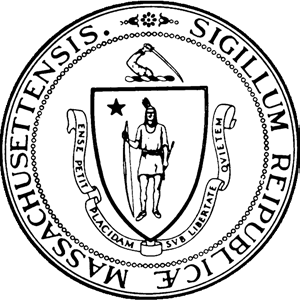 The Commonwealth of MassachusettsCenter for Health Information and AnalysisThe Massachusetts All-Payer Claims DatabaseMedical Claim File Submission Guide February 2024Maura Healey, Governor	Lauren Peters, Executive DirectorCommonwealth of Massachusetts	Center for Health Information and AnalysisVersion  2024Revision HistoryTable of ContentsIntroduction	3957 CMR 8.00: APCD and Case Mix Data Submission	3Patient Identifying Information	4Acronyms Frequently Used	5The MA APCD Monthly Medical Claims File	6Types of Data collected in the Medical Claim File	9Non-Massachusetts Resident	9Submitter-assigned Identifiers	9Claims Data	9Adjudication Data	10The Provider ID	11File Guideline and Layout	12Legend	12Appendix – External Code Sources	IntroductionAccess to timely, accurate, and relevant data is essential to improving quality, mitigating costs, and promoting transparency and efficiency in the health care delivery system. A valuable source of data can be found in health care claims. Using its broad statutory authority to collect, store and maintain health care information in a payer and provider claims database pursuant to M.G.L. c. 12C, the Center for Health Information and Analysis (CHIA) has adopted regulations to collect medical, pharmacy, and dental claims as well as provider, product, and member eligibility information derived from fully-insured, self-insured (where allowed), Medicare, Medicaid and Supplemental Policy data which CHIA stores in a comprehensive All Payer Claims Database (APCD). CHIA serves as the Commonwealth’s primary hub for health care data and a primary source of health care analytics that support policy development. To facilitate communication and collaboration, CHIA actively maintains a MA APCD website ( http://www.chiamass.gov/apcd-information-for-data-submitters/ ) with resources that currently include the submission and release regulations, Administrative Bulletins, the technical submission guide with examples, and support documentation. These resources are periodically updated with materials and CHIA staff are dedicated to working with all submitters to ensure full compliance with the regulation. While CHIA is committed to establishing and maintaining an APCD that promotes transparency, improves health care quality, and mitigates health care costs, we welcome your ongoing suggestions for revising reporting requirements that facilitate our shared goal of administrative simplification. If you have any questions regarding the regulations or technical specifications we encourage you to utilize the online resources and reach out to our staff for any further questions.Thank you for your partnership with CHIA on the all payer claims database.957 CMR 8.00: APCD and Case Mix Data Submission957 CMR 8.00 governs the reporting requirements regarding health care data and information that health care Payers and Hospitals must submit pursuant to M.G.L. c. 12C in connection with the APCD and the Acute Hospital Case Mix and Charge Data Databases. The regulation establishes the data submission requirements for the health care claims data and health plan information that Payers must submit and the procedures and timeframe for submitting such health care data and information. CHIA collects data essential for the continued monitoring of health care cost trends, minimizes the duplication of data submissions by payers to state entities, and promotes administrative simplification among state entities in Massachusetts.Except as specifically provided otherwise by CHIA or under Chapter 12C, claims data collected by CHIA for the MA APCD is not a public record under clause 26 of section 7 of chapter 4 or under chapter 66.No public disclosure of any health plan information or data shall be made unless specifically authorized pursuant to 957 CMR 5.00. CHIA has developed the data release procedures defined in CHIA regulations to ensure that the release of such data is in the public interest, as well as consistent with applicable Federal and State  privacy and security laws. Patient Identifying InformationNo patient identifying information may be included in any fields not specifically instructed as such within the element name, description and submission guideline outlined in this document.  Patient identifying information includes name, address, social security number and similar information by which the identity of a patient can be readily determined.  Acronyms Frequently UsedAPCD – All-Payer Claims DatabaseCHIA – Center for Health Information and AnalysisCSO – Computer Services OrganizationDBA – Delegated Benefit AdministratorDBM – Dental Benefit ManagerDOI – Division of InsuranceGIC – Group Insurance CommissionID – Identification; IdentifierMA APCD – Massachusetts’ All-Payer Claims DatabaseNPI – National Provider IdentifierPBM – Pharmacy Benefit ManagerQA – Quality AssuranceRA – Risk Adjustment; Risk AdjusterTME / RP – Total Medical Expense / Relative PricingTPA – Third Party AdministratorThe File Types:	DC – Dental Claims	MC – Medical Claims	ME – Member Eligibility	PC – Pharmacy Claims	PR – Product File	PV – Provider File	BP – Benefit Plan Control Total FileThe MA APCD Monthly Medical Claims FileAs part of the MA APCD, submitters are required to submit a Medical Claims File.  CHIA, in an effort to decrease any programming burden, has maintained the file layout previously used.  There are minor changes to this layout as noted in the Revision History.Below we have provided details on business rules, data definitions and the potential uses of this data.Types of Data collected in the Medical Claim FileNon-Massachusetts ResidentCHIA requires that payers submitting claims and encounter data on behalf of an employer group submit claims and encounter data for employees who reside outside of Massachusetts.CHIA requires data submission for employees that are based in Massachusetts whether the employer is based in MA or the employer has a site in Massachusetts that employs individuals.  This requirement is for all payers that are licensed by the MA Division of Insurance, or are required by contract with the Group Insurance Commission to submit paid claims and encounter data for all Massachusetts residents, and all members of a Massachusetts employer group including those who reside outside of Massachusetts.For payers reporting to the MA Division of Insurance, CHIA requires data submission for all members where the “situs” of the insurance contract or product is Massachusetts regardless of residence or employer (or the location of the employer that signed the contract is in Massachusetts).Submitter-assigned IdentifiersCHIA requires various Submitter-assigned identifiers for matching-logic to the other files, including Product and Member Eligibility files.  Some examples of these elements include MC003, MC006, MC137 and MC141. These elements will be used by CHIA to aid with the matching algorithm to those other files.  This matching allows for data aggregation and required reporting. Claims DataCHIA requires the line-level detail of all Medical Claims for analysis.  The line-level data aids with understanding utilization within products across submitters.  The specific medical data reported in the majority of the MC file correspond to elements found on the UB04, HCFA 1500 and the HIPAA 837I and 837P data sets or a carrier-specific direct data entry system.  Subscriber and Member (Patient) submitter unique identifiers are being requested to aid with the matching algorithm, see MC137 and MC141.Elements MC024-MC035 - Servicing provider data:The set of elements MC024-MC035 are all related to the servicing provider entity. CHIA collects entity level rendering provider information here, and at the lowest level achievable by the submitter. If the submitter only knows the billing entity, and the billing entity is not a service rendering provider, then the billing provider data (MC076-MC078) is not appropriate. In this case the submitter would need a variance request for the service provider elements.If the carrier only has the data for a main service rendering site but not the specific satellite information where services are rendered, then the main service site is acceptable for the service provider elements. For example – XYZ Orthopedic Group is acceptable, if XYZ Orthopedic Group Westside is not available.  However, XYZ Orthopedic Group Westside is preferable, and ultimately the goal.A physician’s office is also appropriate here, but not the physician. The physician or other person providing the service is expected in MC134. Elements MC134 Plan Rendering Provider and MC135 Provider Location:These elements should describe precisely who performed the services on the patient and where the service was rendered. If the carrier does not know who actually performed the service or the specific site where the service was actually performed, the carrier will need a variance request for one or both of these elements. It is not appropriate to include facility or billing information here in MC134.MC134 – Plan Rendering Provider:  The intent of this element is to capture the details of the individual that performed the service on the patient or for the patient (lab technician, supply delivery, etc.).MC135 – Provider Location:  The intent of this element is to capture the details of the site where the Plan Rendering Provider delivered those services (Office, Hospital, etc.)  For Home Services this location ID should be the Suppliers ID.Adjudication DataCHIA requires adjudication-centric data on the MC file for analysis of Member Eligibility to Product.  The elements typically used in an adjudication process are MC017 through MC023, MC036 through MC038, MC063 through MC069, MC071 through MC075, MC080, MC081, MC089, MC092 through MC099, MC113 through MC119, MC122 through MC124, MC128, and MC138 and are variations of paper remittances or the HIPAA 835 4010.  CHIA has made a conscious decision to collect numerous identifiers that may be associated with a provider.  The provider identifiers will be used to help link providers across carriers in the event that the primary linking data elements are not a complete match.  The existence of these extra identifying elements in claims are part of our quality assurance process, and will be analyzed in conjunction with the provider file.  We expect this will improve the quality of our matching algorithms within and across carriers.Denied Claims: Payers will not be required to submit wholly denied claims at this time. CHIA will issue an Administrative Bulletin notifying Submitters when the requirement to submit denied claims will become effective, the detailed process required to identify and report, and the due dates of denied claim reporting. The Provider IDElement MC024 (Service Provider ID), MC134 (Plan Rendering Provider) and MC135 (Provider Location) are critical elements in the MA APCD process as it links the Provider identified on the Medical Claims file with the corresponding Provider ID (PV002) in the Provider File.  The definition of the PV002 element is:The Provider ID is a unique number for every service provider (persons, facilities or other entities involved in claims transactions) that a carrier/submitter has in its system.  This element may or may not be the provider NPI and this element is used to uniquely identify a provider and that provider’s affiliation when applicable, as well as the provider's practice location within this provider file.  The following are the elements that are required to link to PV002:  Medical Claim Links:  MC024 – Service Provider Number; MC076 – Billing Provider Number; MC112 – Referring Provider ID; MC125 – Attending Provider; MC134 – Plan Rendering Provider Identifier; MC135 – Provider LocationThe goal of PV002, Provider ID, is to help identify provider data elements associated with provider data that was submitted in the claim line detail, and to identify the details of the Provider Affiliation.   CHIA is committed to working with all submitters and their technical teams to ensure compliance with applicable laws and regulations.  CHIA will continue to provide support through technical assistance calls and resources available on the CHIA website, http://www.chiamass.gov/.File Guideline and LayoutLegendFile:  Identifies the file per element as well as the Header and Trailer Records that repeat on all MA APCD File Types.  Headers and Trailers are Mandatory as a whole, with just a few elements allowing situational reporting.Col:  Identifies the column the data resides in when reportedElmt:  This is the number of the element in regards to the file typeData Element Name:  Provides identification of basic data requiredDate Modified:  Identifies the last date that an element was adjusted.Type:  Defines the data as Decimal, Integer, Numeric or Text.  Additional information provided for identification, e.g., Date Period – IntegerType Description:  Used to group like-items together for quick identificationFormat / Length:  Defines both the reporting length and element min/max requirements.  See below:char[n] – this is a fixed length element of [n] characters, cannot report below or above [n].  This can be any type of data, but is governed by the type listed for the element, Text vs. Numeric.varchar[n] – this is a variable length field of max [n] characters, cannot report above [n].  This can be any type of data, but is governed by the type listed for the element, Text vs. Numeric.int[n] – this is a fixed type and length element of [n] for numeric reporting only.  This cannot be anything but numeric with no decimal points or leading zeros. The plus/minus symbol (±) in front on any of the Formats above indicate that a negative can be submitted in the element under specific conditions.  Example: When the Claim Line Type (MC138) = V (void) or B (backout) then certain claim values can be negative.  Description: Short description that defines the data expected in the elementElement Submission Guideline:  Provides detailed information regarding the data required as well as constraints, exceptions and examples.Condition:  Provides the condition for reporting the given data%:  Provides the base percentage that the MA APCD is expecting in volume of data in regards to condition requirements.Cat:  Provides the category or tiering of elements and reporting margins where applicable. ‘A’ level fields must meet their APCD threshold percentage in order for a file to pass.  The other categories (B, C, Z) are also monitored but will not cause a file to fail.  Header and Trailer Mandatory element errors will cause a file to drop.  Where elements have a conditional requirement, the percentages are applied to the number of records that meet the condition.HM = Mandatory Header element;  HS = Situational Header element;  HO = Optional Header element;  A0 = Data is required to be valid per Conditions and must meet threshold percent with 0% variation;  A1= Data is required to be valid per Conditions and must meet threshold percent with no more than 1% variation;  A2 = Data is required to be valid per Conditions and must meet threshold percent with no more than 2% variation;  B and C = Data is requested and errors are reported, but will not cause a file to fail;  Z = Data is not required;  TM = Mandatory Trailer element;  TS = Situational Trailer element;  TO = Optional Trailer element.Elements that are highlighted indicate that a MA APCD lookup table is present and contains valid values expected in the element.  In very few cases, there is a combination of a MA APCD lookup table and an External Code Source or Carrier Defined Table, these maintain the highlight.It is important to note that Type, Format/Length, Condition, Threshold and Category are considered as a suite of requirements that the intake edits are built around to ensure compliance, continuity and quality.  This ensures that the data can be standardized at other levels for greater understanding of healthcare utilization. Appendix – External Code Sources 1.		CountriesAmerican National Standards Institutehttp://webstore.ansi.org/SdoInfo.aspx?sdoid=39&source=iso_member_body2.		States, Zip Codes and Other Areas of the USU.S. Postal Servicehttps://www.usps.com/3.		National Provider IdentifiersNational Plan & Provider Enumeration Systemhttps://nppes.cms.hhs.gov/5.		Health Care Provider TaxonomyWashington Publishing Company http://www.wpc-edi.com/reference/8.		International Classification of Diseases 9 & 10American Medical Associationhttp://www.ama-assn.org/9.		HCPCS, HIPPS, CPTs and ModifiersAmerican Medical Associationhttp://www.ama-assn.org/10.		Dental Procedure Codes and IdentifiersAmerican Dental Associationhttp://www.ada.org/11.		Logical Observation Identifiers Names and CodesRegenstrief Institutehttp://loinc.org/12.		National Drug Codes and NamesU.S. Food and Drug Administrationhttp://www.fda.gov/drugs/informationondrugs/ucm142438.htm13.		Standard Professional Billing Elements Centers for Medicare and Medicaid Services (Rev. 10/26/12)http://www.cms.gov/Regulations-and-Guidance/Guidance/Manuals/downloads/clm104c26.pdf14.		Standard Facility Billing ElementsNational Uniform Billing Committee (NUBC)http://www.nubc.org/15.		DRGs, APCs and POA Codes Centers for Medicare and Medicaid Serviceshttp://www.cms.gov/16.		Claim Adjustment Reason Codes Washington Publishing Companyhttp://www.wpc-edi.com/reference/ The Commonwealth of MassachusettsCenter for Health Information and AnalysisCenter for Health Information and Analysis501 Boylston Street
Boston, MA 02116Phone: (617) 701-8100
Fax: (617) 727-7662Website: http://www.chiamass.govPublication Number: 
Authorized by State Purchasing AgentThis guide is available online at http://www.chiamass.gov.When printed by the Commonwealth of Massachusetts, copies are printed on recycled paper.DateVersion DescriptionAuthor12/1/20123.0Administrative Bulletin 12-01; issued 11/8/2012M. Prettenhofer1/25/20133.1Removed ‘Non-Massachusetts Resident’ sectionIncreased length of ICD-CM Procedure Code fields to varchar(7)MC241 (APCD Id Code):  Added option 6) ICO – Integrated Care OrganizationMC113 Payment Arrangement: Added option for MassHealthH. Hines5/31/133.1Updated HD009 to reflect reporting period changeH. Hines5/31/133.1Updated Condition on MC062 Charge Amount, MC107 ICD IndicatorUpdated element submission guideline for Delegated Benefit Adminstrator OrganizationID (MC100)Updated code source on Procedure Code (MC055)K. Hines10/20144.0Administrative Bulletin 14-08K. Hines2/20165.0Administrative Bulletin 16-03K. Hines2/20165.0Update APCD Version Number – HD009 – to 5.0K. Hines2/20165.0MC132 change Format/Length from 2 to 3K. Hines2/20165.0 MC245 update for VNA/Home CareK. Hines2/20165.0 Add clarifying language to fieldsK. Hines2/20165.0Update Cover Sheet, CHIA website and addressK. Hines2/20165.0Added Enhanced Ambulatory Patient Grouping (EAPG) (MassHealth) to MC113 Payment Arrangement TypeK. Hines2/20176.0 Initial Version 6.0 updatesK. Hines2/201920192019 UpdatesP. Smith2/20202019 R1.0MC023 – updated ConditionMC039 – updated Element Submission GuidelineMC062 – updated ConditionP. Smith3/20222019 R2.0MC131 – added lookup values for No Surprises ActP. Smith2/20232023MC011 - standardized values across lookup tableMC012 - added lookup table valuesMC130 – update to allow HIPPS codesP. SmithSpecification QuestionClarificationRationaleWhat is the frequency of submission?Medical claim files are to be submitted monthly by the last day of the month.CHIA requires this frequency to maintain a current dataset for analysis. What is the format of the file?Each submission must be a variable field length asterisk delimited file.An asterisk cannot be used within an element in lieu of another character.  Example: if the file includes “Smith*Jones” in the Last Name, the system will read an incorrect number of elements and drop the file.What does each row in the file represent?Each row represents a claim line.  If there are multiple services performed and billed on a claim, each of those services will be uniquely identified and reported on a line. It is necessary to obtain line item data to better understand how services are perceived and adjudicated by different carriers.  Won’t reporting claim lines create redundancy?Yes, certain data elements of claim level data will be repeated in every row in order to report unique line item processing.  The repeated claim level data will be de-duplicated at CHIA.Claim-line level data is required to capture accurate details of claims and encounters.Are denied claims to be reported? No. Wholly denied claims should not be reported at this time.  However, if a single procedure is denied within a paid claim that denied line should be reported. Denied line items of an adjudicated claim aid with cost analysis. Should claims that are paid under a ‘global payment’, or ‘capitated payment’ thus zero paid, be reported in this file?Yes.  Any medical claim that is considered ‘paid’ by the carrier should appear in this filing.  Paid amount should be reported as 0 and the corresponding Allowed, Contractual, Deductible Amounts should be calculated accordingly.The reporting of Zero Paid Medical Claims is required to accurately capture encounters and to further understand contractual arrangements.Should previously paid but now Voided Claims be reported?Yes.  Claims that were paid and reported in one period and voided by either the Provider or the Carrier in a subsequent period should be reported in the subsequent file. See MC139 below.The reporting of Voided Claims maintains logic integrity related to medical costs and utilization. What types of claims are to be included?The Medical Claims file is used to report both institutional and professional claims.  The unique elements that apply to each are included; however only those elements that apply to the claim type should be submitted.  Example:  Diagnostic Pointer is a Professional Claim element and would not be a required element on an Institutional Claim record.  See MC094 below for claim type ID.CHIA has adopted the most widely used specification at this time.  It is important to note that adhering to claim rules for each specific type will provide cleaner analysis.The word ‘Member’ is used in the specification.  Are ‘Member’ and ‘Patient’ used synonymously?Yes.  Member and Patient are to be used in the same manner in this specificationMember is used in the claim specification to strengthen the reporting bond between Member Eligibility and the claims attached to a Member.If claims are processed by a third-party administrator, who is responsible for submitting the data and how should the data be submitted?In instances where more than one entity administers a health plan, the health care carrier and third-party administrators are responsible for submitting data according to the specifications and format defined in the Submission Guides. CHIA expects each party to report the Organization ID of the other party in the Delegated Benefit Organization ID (MC100) field to assist in linkage between the health care carrier and the third party administrator.  CHIA’s objective is to create a comprehensive All-Payer database which must include data from all health care carriers and all their third-party administrators (TPAs, PBMs, DBAs, CSOs, etc.). FileColElmtData Element NameDate ModifiedTypeType DescriptionFormat / LengthDescriptionElement Submission GuidelineCondition%CatHD-MC1HD001Record Type11/8/12TextID Recordchar[2]Header Record IdentifierReport HD here.  Indicates the beginning of the Header Elements of the file.Mandatory100%HMHD-MC2HD002Submitter11/8/12IntegerID OrgIDvarchar[6]Header Submitter / Carrier ID defined by CHIAReport CHIA defined, unique Submitter ID here.  TR002 must match the Submitter ID reported here.  This ID is linked to other elements in the file for quality control.Mandatory100%HMHD-MC3HD003National Plan ID11/8/12IntegerID Nat'l PlanIDint[10]Header CMS National Plan Identification Number (PlanID)Do not report any value here until National PlanID is fully implemented.  This is a unique identifier as outlined by Centers for Medicare and Medicaid Services (CMS) for Plans or Sub plans.Situational0%HSHD-MC4HD004Type of File11/8/12TextID Filechar[2]Defines the file type and data expected.Report MC here. Indicates that the data within this file is expected to be MEDICAL CLAIM-based. This must match the File Type reported in TR004.Mandatory100%HMHD-MC5HD005Period Beginning Date11/8/12Date Period - IntegerCentury Year Month - CCYYMMint[6]Header Period Start DateReport the Year and Month of the reported submission period in CCYYMM format.  This date period must be repeated in HD006, TR005 and TR006.  This same date must be selected in the upload application for successful transfer.Mandatory100%HMHD-MC6HD006Period Ending Date11/8/12Date Period - IntegerCentury Year Month - CCYYMMint[6]Header Period Ending DateReport the Year and Month of the reporting submission period in CCYYMM format.  This date period must match the date period reported in HD005 and be repeated in TR005 and TR006.Mandatory100%HMHD-MC7HD007Record Count11/8/12IntegerCountervarchar[10]Header Record CountReport the total number of records submitted within this file.  Do not report leading zeros, space fill, decimals, or any special characters.Mandatory100%HMHD-MC8HD008Comments11/8/12TextFree Text Fieldvarchar[80]Header Carrier CommentsMay be used to document the submission by assigning a filename, system source, compile identifier, etc.Optional0%HOHD-MC9HD009APCD Version Number 2/2019Decimal - NumericID Versionchar[4]Submission Guide VersionReport the version number as presented on the APCD Medical Claim File Submission Guide in 0.0 Format.  Sets the intake control for editing elements.  Version must be accurate else file will drop.  EXAMPLE: 3.0 = Version 3.0Mandatory100%HMCodeDescription2.1Prior Version; valid only for reporting periods prior to October 20133.0Version 3.0; required for reporting periods as of October 2013; No Longer Valid as of  May 20154.0Version 4.0; required for reporting periods October 2013 onward; No longer valid as of August 20165.0Version 5.0; required for reporting periods October 2013 onward as of August 2016; No longer valid as of August 20176.0Version 6.0; required for reporting periods October 2013 onward as of August 2017; No longer valid as of August 20192019Version 2019; required for reporting periods October 2013 onward as of August 2019MC1MC001Submitter11/8/12IntegerID Submittervarchar[6]CHIA defined and maintained unique identifierReport the Unique Submitter ID as defined by CHIA here.  This must match the Submitter ID reported in HD002.All100%A0MC2MC002National Plan ID 11/8/12IntegerID Nat'l PlanIDint[10]CMS National Plan Identification Number (PlanID)Do not report any value here until National PlanID is fully implemented.  This is a unique identifier as outlined by Centers for Medicare and Medicaid Services (CMS) for Plans or Sub plans.All0%ZMC3MC003Insurance Type Code/Product 2/2019Lookup Table - TexttlkpClaimInsuranceTypechar[2]Type / Product Identification CodeReport the code that defines the type of insurance under which this patient's claim line was processed.  EXAMPLE:  HM = HMOAll96% A1CodeDescription09Self-pay10Central Certification11Other Non-Federal Programs12Preferred Provider Organization (PPO)13Point of Service (POS)14Exclusive Provider Organization (EPO)15Indemnity Insurance16Health Maintenance Organization (HMO) Medicare Advantage 17Dental Maintenance Organization (DMO)20Medicare Advantage PPO21Medicare Advantage Private Fee for Service30Accountable Care Organization (ACO) - MassHealthAMAutomobile MedicalBLBlue Cross / Blue ShieldCCCommonwealth CareCECommonwealth Choice CHChampusCICommercial Insurance DSDisabilityHMHealth Maintenance OrganizationHNHMO Medicare Risk/Medicare Part CICIntegrated Care OrganizationLILiabilityLMLiability MedicalMAMedicare Part AMBMedicare Part BMCMedicaidMDMedicare Part DMOMedicaid Managed Care OrganizationMPMedicare PrimaryMSMedicare Secondary PlanOFOther Federal Program (e.g. Black Lung)QMQualified Medicare BeneficiarySCSenior Care OptionSPSupplemental PolicyTFHSN Trust FundTVTitle VVAVeterans Administration PlanWCWorkers' CompensationZZOtherMC4MC004Payer Claim Control Number6/24/10TextID Claim Numbervarchar[35]Payer Claim Control IdentificationReport the Unique identifier within the payer's system that applies to the entire claim.All100%A0MC5MC005Line Counter11/8/12IntegerID Countvarchar[4]Incremental Line CounterReport the line number for this service within the claim.  Start with 1 and increment by 1 for each additional line.  Do not start with 0, include alphas or special characters.All100%A0MC6MC005AVersion Number6/24/10IntegerCountervarchar[4]Claim Service Line Version NumberReport the version number of this claim service line. The version number begins with 0  and is incremented by 1 for each subsequent version of that service line.  No alpha or special characters.All100%A0MC7MC006Insured Group or Policy Number6/24/10TextID Groupvarchar[30]Group / Policy NumberReport the number that defines the insured group or policy.  Do not report the number that uniquely identifies the subscriber or member.All98%A2MC8MC007Filler2/2017textFillerchar[0]FillerDo not populate with any data. Required to be NULL.All100%A0MC9MC008Plan Specific Contract Number6/24/10TextID Contractvarchar[30]Contract NumberReport the Plan assigned contract number.  Do not include values in this field that will distinguish one member of the family from another.  This should be the contract or certificate number for the subscriber and all of the dependents.All98%A2MC10MC009Member Suffix or Sequence Number6/24/10TextID Sequencevarchar[20]Member/Patient's Contract Sequence NumberReport the unique number / identifier of the member / patient within the contract.All98%A2MC11MC010Filler2/2017textFillerchar[0]FillerDo not populate with any data. Required to be NULL.All100%A0MC12MC011Individual Relationship Code2/2023Lookup Table - TexttlkpIndividualRelathionshipCodechar[2]Patient to Subscriber Relationship CodeReport the value that defines the Patient's relationship to the Subscriber.  EXAMPLE:  20 = Self / EmployeeAll98%BValueDescription01Spouse04Grandfather or Grandmother05Grandson or Granddaughter07Nephew or Niece10Foster Child12Other Adult15Ward17Stepson or Stepdaughter19Child20Self/Employee21Unknown22Handicapped Dependent23Sponsored Dependent24Dependent of a Minor Dependent29Significant Other32Mother33Father36Emancipated Minor39Organ Donor40Cadaver Donor41Injured Plaintiff43Child Where Insured Has No Financial Responsibility53Life Partner76DependentMC13MC012Member Gender2/202Lookup Table - TexttlkpGenderchar[1]Patient's GenderReport patient gender as found on the claim in alpha format.  Used to validate clinical services when applicable and Unique Member ID.  EXAMPLE:  F = FemaleAll98%BCodeDescriptionFFemaleMMaleATransgender Male/Trans ManBTransgender Female/Trans WomanGGenderqueer/gender nonconforming: neither exclusively male nor femaleNNon-binaryOOtherUUnknownCChoose not to answerMC14MC013Member Date of Birth2/2017Year Month - IntegerCentury Year Month  - CCYYMMint[6]Member/Patient's month and year of birthReport the month/year the member / patient was born in CCYYMM Format.  Used to validate Unique Member ID.All99%A0MC15MC014Filler2/2017TextFillerchar[0]FillerDo not populate with any data. Required to be NULL.All100%A0MC16MC015 Filler2/2019TextFillerchar[0] Filler Do not populate with any data. Required to be NULL.All100%A0MC17MC016 Filler2/2019Text Fillerchar[0] Filler Do not populate with any data. Required to be NULL.All100%A0MC18MC017Date Service Approved (AP Date)6/24/10Full Date - IntegerCentury Year Month Day - CCYYMMDDint[8]Date Service Approved by PayerReport the date that the payer approved this claim line for payment in CCYYMMDD Format.  This element was designed to capture date other than the Paid date.  If Approved Date and Paid Date are the same, then the date here should match Paid Date.All93%CMC19MC018Admission Date11/8/12Full Date - IntegerCentury Year Month Day - CCYYMMDDint[8]Inpatient Admit DateReport the date of admit to a facility in CCYYMMDD Format.  Only applies to facility claims where Type of Bill = an inpatient setting.Required when MC094 = 002 and MC036 = 11, 18, 21, 28, 41, 65, 66, 84, 86 or 89 (type of bill indicates an inpatient visit)98%A1MC20MC019Filler10/30/14Filler Fillerchar[4] Filler  The MA APCD reserves this field for future use.  Do not populate with any data. All 0% ZMC21MC020Admission Type11/8/12External Code Source 14 - IntegerExternal Code Source 14 - Admission Typeint[1]Admission Type CodeReport Admit Type as it applies to facility claims where Type of Bill = an inpatient setting.   This code indicates the type of admission into an inpatient setting.  Also known as Admission Priority.Required when MC094 = 002 and MC036 = 11, 18, 21, 28, 41, 65, 66, 84, 86 or 89 (type of bill indicates an inpatient visit)98%A1MC22MC021Admission Source11/8/12External Code Source 14 - TextExternal Code Source 14 - Admission Sourcechar[1]Admission Source CodeReport the code that applies to facility claims where Type of Bill = an inpatient setting.  This code indicates how the patient was referred into an inpatient setting at the facility.Required when MC094 = 002 and MC036 = 11, 18, 21, 28, 41, 65, 66, 84, 86 or 89 (type of bill indicates an inpatient visit)98%A1MC23MC022 Filler 10/30/14 Filler Fillerchar[4] FillerThe MA APCD reserves this field for future use.  Do not populate with any data. All 0% ZMC24MC023Discharge Status2/2020External Code Source 14 - NumericExternal Code Source 14 - Discharge Statuschar[2]Inpatient Discharge Status CodeReport the appropriate Discharge Status Code of the patient as defined by External Code SourceRequired when MC094 = 002 and MC069 is populated. May be present without MC069 populated when MC094 = 002 and MC023 = 3098%A1MC25MC024Service Provider Number6/24/10TextID Link to PV002varchar[30]Service Provider Identification NumberReport the carrier / submitter assigned service provider number. This number should be the identifier used for internal identification purposes, and does not routinely change.  The value in this field must match a record in the provider file in PV002.All99%A1MC26MC025Service Provider Tax ID Number11/8/12NumericID Taxchar[9]Service Provider's Tax ID numberReport the Federal Tax ID of the Service Provider here. Do not use hyphen or alpha prefix.Reminder: Must not be an SSN.All97%CMC27MC026National Provider ID - Service 10/30/14External Code Source 3 - IntegerExternal Code Source 3 - National Provider IDint[10]National Provider Identification (NPI) of the Service ProviderReport the Primary National Provider ID (NPI) of the Service Provider in MC024.  This ID should be found on the Provider File in the NPI Field (PV039).All98% A2MC28MC027Service Provider Entity Type Qualifier11/8/12Lookup Table - integertlkpServProvEntityTypeQualifierint[1]Service Provider Entity Identifier CodeReport the value that defines the Service Provider entity type.  Only individuals should be identified with a 1.  Facilities, professional groups and clinic sites should all be identified with a 2.  EXAMPLE:  1 = PersonAll98%A0ValueDescription1Person2Non-person entityMC29MC028Service Provider First Name 10/30/14TextName First Providervarchar[25]First name of Service ProviderReport the individual's first name here. If provider is a facility or organization , do not report any value here. Required when MC027 = 192%CMC30MC029Service Provider Middle Initial 10/30/14TextName Middle Providervarchar[25]Middle initial of Service ProviderReport the individual's middle initial here. If provider is a facility or organization , do not report any value here. Required when MC027 = 12%CMC31MC030Servicing Provider Last Name or Organization Name6/24/10TextName Last / Org Providervarchar[60]Last name or Organization Name of Service ProviderReport the name of the organization or last name of the individual provider.  MC027 determines if this is an Organization or Individual Name reported here.All94%A2MC32MC031Service Provider Suffix 10/30/14Lookup Table - IntegertlkpLastNameSuffixint[1]Provider Name SuffixReport the individuals name-suffix when applicable here.  Used to capture the generation of the individual clinician (e.g., Jr. Sr., III).  Do not report degree acronyms here.  EXAMPLE:  0 = Unknown / Not Applicable Required when MC027 = 12%ZValueDescription1I.2II.3III.4Jr.5Sr.0Unknown / Not ApplicableMC33MC032Service Provider Taxonomy11/8/12External Code Source 5 - TextExternal Code Source 5 - Taxonomyvarchar[10]Taxonomy CodeReport the standard code that defines this provider for this line of service.  Taxonomy values allow for the reporting of nurses, assistants and laboratory technicians, where applicable, as well as Physicians, Medical Groups, Facilities, etc.All98%A2MC34MC033Service Provider City Name6/24/10TextAddress City Providervarchar[30]City Name of the ProviderReport the city name of provider - preferably practice location. Do not report any value if not available.All98%BMC35MC034Service Provider State11/8/12External Code Source 2 - TextAddress State External Code Source 2 - Stateschar[2]State of the Service ProviderReport the state of the service providers as defined by the US Postal Service.  Do not report any value if not available.All98%BMC36MC035Service Provider ZIP Code11/8/12External Code Source 2 - TextAddress Zip External Code Source 2 - Zip Codesvarchar[9]Zip Code of the Service ProviderReport the 5 or 9 digit Zip Code as defined by the United States Postal Service.  When submitting the 9-digit Zip Code do not include hyphen.All98%BMC37MC036Type of Bill - on Facility Claims11/8/12External Code Source 14 - IntegerExternal Code Source 14 - Type of Billint[2]Type of BillReport the two-digit value that defines the Type of Bill on an institutional claim.  Do not report leading zero.Required when MC094 = 00298%A0MC38MC037Site of Service - on NSF/CMS 1500 Claims11/8/12External Code Source 13 - NumericExternal Code Source 13 - Place of Servicechar[2]Place of Service CodeReport the two-digit value that defines the Place of Service on professional claim.Required when MC094 = 001100%A0MC39MC038Claim Status11/8/12Lookup Table - NumerictlkpClaimStatusvarchar[2]Claim Line StatusReport the value that defines the payment status of this claim line.All98%A0ValueDescription1Processed as primary2Processed as secondary3Processed as tertiary4Denied19Processed as primary, forwarded to additional payer(s)20Processed as secondary, forwarded to additional payer(s)21Processed as tertiary, forwarded to additional payer(s)22Reversal of previous payment23Not our claim, forwarded to additional payer(s)25Predetermination Pricing Only - no paymentMC40MC039Admitting Diagnosis2/2020External Code Source 8 - TextExternal Codes Source 8 - International Classification of Diseasesvarchar[7]Admitting Diagnosis CodeReport the diagnostic code assigned by provider that supported admission into the inpatient setting. Do not code decimal point.Required when MC094 = 002 and MC036 = 11, 18, 21, 28, 41, 65, 66, 84, 86, or 8998%A1MC41MC040External CauseCode11/8/12External Cause Code Source 8 - TextExternal Cause Codes Source 8 - International Classification of Diseasesvarchar[7]ICD Diagnostic External Injury CodeReport the external cause code for patient when appropriate to the claim.All3%CMC42MC041Principal Diagnosis2/2016 External Code Source 8 - TextExternal Codes Source 8 - International Classification of Diseasesvarchar[7]ICD Primary Diagnosis CodeReport the Primary ICD Diagnosis Code here.Do not code decimal point.All99%A0MC43MC042Other Diagnosis - 1 2/2016External Code Source 8 - TextExternal Codes Source 8 - International Classification of Diseasesvarchar[7]ICD Secondary Diagnosis CodeReport the Secondary ICD Diagnosis Code here.  If not applicable do not report any value here.Do not code decimal point.All70%BMC44MC043Other Diagnosis - 2 2/2016External Code Source 8 - TextExternal Codes Source 8 - International Classification of Diseasesvarchar[7]ICD Other Diagnosis CodeOther ICD Diagnosis Code - 2.  If not applicable do not report any value here.  Do not code decimal point.All24%BMC45MC044Other Diagnosis - 3 2/2016External Code Source 8 - TextExternal Codes Source 8 - International Classification of Diseasesvarchar[7]ICD Other Diagnosis CodeOther ICD Diagnosis Code - 3.  If not applicable do not report any value here.Do not code decimal point.All13%CMC46MC045Other Diagnosis - 4 2/2016External Code Source 8 - TextExternal Codes Source 8 - International Classification of Diseasesvarchar[7]ICD Other Diagnosis CodeOther ICD Diagnosis Code - 4.  If not applicable do not report any value here.Do not code decimal point.All7%CMC47MC046Other Diagnosis - 5 2/2016External Code Source 8 - TextExternal Codes Source 8 - International Classification of Diseasesvarchar[7]ICD Other Diagnosis CodeOther ICD Diagnosis Code - 5.  If not applicable do not report any value here.Do not code decimal point.All4%CMC48MC047Other Diagnosis - 6 2/2016External Code Source 8 - TextExternal Codes Source 8 - International Classification of Diseasesvarchar[7]ICD Other Diagnosis CodeOther ICD Diagnosis Code - 6.  If not applicable do not report any value here.Do not code decimal point.All3%CMC49MC048Other Diagnosis - 7 2/2016External Code Source 8 - TextExternal Codes Source 8 - International Classification of Diseasesvarchar[7]ICD Other Diagnosis CodeOther ICD Diagnosis Code - 7.  If not applicable do not report any value here.Do not code decimal point.All3%CMC50MC049Other Diagnosis - 8 2/2016External Code Source 8 - TextExternal Codes Source 8 - International Classification of Diseasesvarchar[7]ICD Other Diagnosis CodeOther ICD Diagnosis Code - 8.  If not applicable do not report any value here.Do not code decimal point.All2%CMC51MC050Other Diagnosis - 92/2016 External Code Source 8 - TextExternal Codes Source 8 - International Classification of Diseasesvarchar[7]ICD Other Diagnosis CodeOther ICD Diagnosis Code - 9.  If not applicable do not report any value here.Do not code decimal point.All1%CMC52MC051Other Diagnosis - 10 2/2016External Code Source 8 - TextExternal Codes Source 8 - International Classification of Diseasesvarchar[7]ICD Other Diagnosis CodeOther ICD Diagnosis Code - 10.  If not applicable do not report any value here.Do not code decimal point.All1%CMC53MC052Other Diagnosis - 11 2/2016External Code Source 8 - TextExternal Codes Source 8 - International Classification of Diseasesvarchar[7]ICD Other Diagnosis CodeOther ICD Diagnosis Code - 11.  If not applicable do not report any value here.Do not code decimal point.All1%CMC54MC053Other Diagnosis - 12 2/2016External Code Source 8 - TextExternal Codes Source 8 - International Classification of Diseasesvarchar[7]ICD Other Diagnosis CodeOther ICD Diagnosis Code - 12.  If not applicable do not report any value here.Do not code decimal point.All1%CMC55MC054Revenue  Code11/8/12External Code Source 14 - NumericExternal Code Source 14 - Revenue Codechar[4]Revenue CodeReport the valid National Uniform Billing Committee Revenue Code here. Code using leading zeroes, left-justified, and four digits.Required when MC094 = 00298%A0MC56MC055Procedure Code11/8/12 External Code Source 9  - TextExternal Code Source 9 – CPTs, HIPPS & HCPCS varchar[10]HCPCS / HIPPS / CPT CodeReport a valid Procedure code for the claim line as defined by MC130.All98%A1MC57MC056Procedure Modifier - 111/8/12External Code Source 9 - TextExternal Code Source 9 - Modifierschar[2]HCPCS / CPT Code ModifierReport a valid Procedure modifier when a modifier clarifies / improves the reporting accuracy of the associated procedure code (MC055).All20%BMC58MC057Procedure Modifier - 211/8/12External Code Source 9 - TextExternal Code Source 9 - Modifierschar[2]HCPCS / CPT Code ModifierReport a valid Procedure modifier when a modifier clarifies / improves the reporting accuracy of the associated procedure code (MC055).All3%BMC59MC058ICD-PCS Primary Procedure Code10/30/14External Codes Source 8 - TextExternal Code Source 8 - ICD Procedure Codesvarchar[7]ICD Primary Procedure CodeReport the primary ICD  procedure code when appropriate.  Repeat this code on all lines of the inpatient claim.  Do not code decimal point.Required when MC094 = 002 and MC036 = 11, 18, 21, 28, 41, 65, 66, 84, 86 or 89 (type of bill indicates an inpatient visit)55%A2MC60MC059Date of Service - From6/24/10Full Date - IntegerCentury Year Month Day - CCYYMMDDint[8]Date of ServiceReport the date of service for the claim line in CCYYMMDD Format.All98%A0MC61MC060Date of Service - To11/8/12Full Date - IntegerCentury Year Month Day - CCYYMMDDint[8]Date of ServiceReport the end service date for the claim line in CCYYMMDD Format.  For inpatient claims, the room and board line may or may not be equal to the discharge date.  Procedures delivered during a visit should indicate which date they occurred.All98%A0MC62MC061Quantity11/8/12Quantity - IntegerCounter±varchar[15]Claim line units of serviceReport the count of services / units performed. All98%A1MC63MC062Charge Amount11/8/12IntegerCurrency±varchar[10]Amount of provider charges for the claim lineReport the charge amount for this claim line.  0 dollar charges allowed only when the procedure code indicates a Category II procedure code vs. a service code.  When reporting Total Charges for facilities for the entire claim use 001 (the generally accepted Total Charge Revenue Code) in MC054 (Revenue Code).  Do not code decimal or round up / down to whole dollars, code zero cents (00) when applicable.  EXAMPLE:  150.00 is reported as 15000; 150.70 is reported as 15070All

MC062 must be greater than zero when MC130 is not 6. 99%A0MC64MC063Paid Amount 10/30/14IntegerCurrency±varchar[10]Amount paid by the carrier for the claim lineReport the amount paid for the claim line.  Report 0 if line is paid as part of another procedure / claim line.  Do not report any value if the line is denied.   Do not code decimal or round up / down to whole dollars, code zero cents (00) when applicable.  EXAMPLE:  150.00 is reported as 15000; 150.70 is reported as 15070 Required when MC038 = 1, 2, 3, 19, 20 or 2199%A0MC65MC064Prepaid Amount11/8/12IntegerCurrency±varchar[10]Amount carrier has prepaid towards the claim lineReport the prepaid amount for this claim line.  Report the Fee for Service equivalent amount for Capitated services.  Report 0 when there is no Prepaid amount. Do not code decimal or round up / down to whole dollars, code zero cents (00) when applicable.  EXAMPLE:  150.00 is reported as 15000; 150.70 is reported as 15070All100%A2MC66MC065Copay Amount6/24/10IntegerCurrency±varchar[10]Amount of Copay member/patient is responsible to payReport the amount that defines a preset, fixed amount for this claim line service that the patient is responsible to pay.  Report 0 if no Copay applies.  Do not code decimal or round up / down to whole dollars, code zero cents (00) when applicable.  EXAMPLE:  150.00 is reported as 15000; 150.70 is reported as 15070All99%A1MC67MC066Coinsurance Amount6/24/10IntegerCurrency±varchar[10]Amount of coinsurance member/patient is responsible to payReport the amount that defines a calculated percentage amount for this claim line service that the patient is responsible to pay.  Report 0 if no Coinsurance applies. Do not code decimal or round up / down to whole dollars, code zero cents (00) when applicable.  EXAMPLE:  150.00 is reported as 15000; 150.70 is reported as 15070All99%A1MC68MC067Deductible Amount6/24/10IntegerCurrency±varchar[10]Amount of deductible member/patient is responsible to pay on the claim lineReport the amount that defines a preset, fixed amount for this claim line service that the patient is responsible to pay.  Report 0 if no Deductible applies to service.  Do not code decimal or round up / down to whole dollars, code zero cents (00) when applicable.  EXAMPLE:  150.00 is reported as 15000; 150.70 is reported as 15070All99%A1MC69MC068Patient Control Number10/30/14TextID Claim Numbervarchar[20]Patient Control NumberReport the provider assigned Encounter / Visit number to identify patient treatment.  Also known as the Patient Account Number.Required when MC094 = 002 and MC036 = 11, 18, 21, 28, 41, 65, 66, 84, 86 or 89 (type of bill indicates an inpatient visit)98%A2MC70MC069Discharge Date 2/2019Full Date - IntegerCentury Year Month Day - CCYYMMDDint[8]Discharge DateReport the date the member was discharged from the facility in CCYYMMDD Format.  If patient is still in-house and claim represents interim billing for interim payment, report the interim through date.Required when MC094 = 002 and MC039 is populated and MC023 does not equal 3098%A2MC71MC070Service Provider Country Code12/1/10External Code Source 1 - TextAddress Country  External Code Source 1 - Countrieschar[3]Country name of the Service ProviderReport the three-character country code as defined by ISO 3166-1, Alpha 3.All98%CMC72MC071DRG11/8/12External Code Source 15 - TextExternal Code Source 15 - DRGvarchar[7]Diagnostic Related Group CodeReport the DRG number applied to this claim on every line to which it’s applicable.  Insurers and health care claims processors shall code using the CMS methodology when available.  When the CMS methodology for DRGs is not available, but the All Payer DRG system is used, the insurer shall format the DRG and the complexity level within the same element with the prefix of "A" and with a hyphen separating the AP DRG from the complexity level (e.g. AXXX-XX)Required when MC094 = 002 and MC069 is populated98%BMC73MC072DRG Version11/8/12External Code Source 15 - TextExternal Code Source 15 - DRGchar[2]Diagnostic Related Group Version NumberReport the version of the grouper used.Required when MC071 is populated20%BMC74MC073Filler10/30/14FillerFillerchar[4]FillerThe MA APCD reserves this field for future use.  Do not populate with any data.All0%ZMC75MC074Filler10/30/14FillerFillerchar[2]FillerThe MA APCD reserves this field for future use.  Do not populate with any data.All0%ZMC76MC075Drug Code6/24/10External Code Source 12 - TextExternal Code Source 12 - National Drug Codeschar[11]National Drug Code (NDC)Report the NDC code used only when a medication is paid for as part of a medical claim or when a DME device has an NDC code.  J codes should be submitted under procedure code (MC055), and have a procedure code type of 'HCPCS'.  Drug Code as defined by the FDA in 11 digit format (5-4-2) without hyphenation.All1%BMC77MC076Billing Provider Number6/24/10TextID Link to PV002varchar[30]Billing Provider NumberReport the carrier / submitter assigned billing provider number. This number should be the identifier used for internal identification purposes, and does not routinely change.  The value in this field must match a record in the provider file in PV002.All99%BMC78MC077National Provider ID - Billing 10/30/14External Code Source 3 - IntegerExternal Code Source 3 - National Provider IDint[10]National Provider Identification (NPI) of the Billing ProviderReport the Primary National Provider ID (NPI) here.  This ID should be found on the Provider File in the NPI field (PV039).All99% A2MC79MC078Billing Provider Last Name or Organization Name6/24/10TextName Last / Org Providervarchar[60]Last name or Organization Name of Billing ProviderReport the name of the organization or last name of the individual provider.All99%BMC80MC079Product ID Number11/8/12TextID Link to PR001varchar[30]Product IdentificationReport the submitter-assigned identifier as it appears in PR001 in the Product File.  This element is used to understand Product and Eligibility attributes of the member / subscriber as applied to this record.All100%A0MC81MC080Payment Reason11/8/12Carrier Defined Table - OR - External Code Source 16 - TextExternal Code Source 16 - Claim Adjustment Reasons- OR –Carrier Defined Tablevarchar[10]Payment Reason CodeReport the value that describes how the claim line was paid, either using a standard code set or a proprietary list pre-sent by submitter.Required when MC038 = 1, 2, 3, 19, 20, or 21100%A0MC82MC081Capitated Encounter Flag11/8/12Lookup Table - IntegertlkpFlagIndicatorsint[1]Indicator - Capitation PaymentReport the value that defines the element.  EXAMPLE: 1 = Yes payment for this service is covered under a capitated arrangement.  All100%A0ValueDescription1Yes2No3Unknown4Other5Not ApplicableMC83MC082Filler2/2017textFillerchar[0]FillerDo not populate with any data. Required to be NULL.All100%A0MC84MC083Other ICD-PCS Procedure Code - 110/30/14External Codes Source 8 - TextExternal Code Source 8 - ICD Procedure Codesvarchar[7]ICD Secondary Procedure CodeReport the subsequent ICD  procedure code when applicable.  Repeat this code on all lines of the inpatient claim.  Do not code decimal point. Required when MC094 = 002 and MC036 = 11, 18, 21, 28, 41, 65, 66, 84, 86 or 89 (type of bill indicates an inpatient visit)1%CMC85MC084Other ICD-PCS Procedure Code - 210/30/14External Codes Source 8 - TextExternal Code Source 8 - ICD Procedure Codesvarchar[7]ICD Other Procedure CodeReport the third ICD procedure code when applicable.  The Integer point is not coded.  The ICD procedure must be repeated for all lines of the claim if necessary. Required when MC094 = 002 and MC036 = 11, 18, 21, 28, 41, 65, 66, 84, 86 or 89 (type of bill indicates an inpatient visit)1%CMC86MC085Other ICD-PCS Procedure Code - 310/30/14External Codes Source 8 - TextExternal Code Source 8 - ICD Procedure Codesvarchar[7]ICD Other Procedure CodeReport the fourth ICD procedure code when applicable.  The Integer point is not coded.  The ICD procedure must be repeated for all lines of the claim if necessary. Required when MC094 = 002 and MC036 = 11, 18, 21, 28, 41, 65, 66, 84, 86 or 89 (type of bill indicates an inpatient visit)1%CMC87MC086Other ICD-PCS Procedure Code - 410/30/14External Codes Source 8 - TextExternal Code Source 8 - ICD Procedure Codesvarchar[7]ICD Other Procedure CodeReport the fifth ICD procedure code when applicable.  The Integer point is not coded.  The ICD procedure must be repeated for all lines of the claim if necessary. Required when MC094 = 002 and MC036 = 11, 18, 21, 28, 41, 65, 66, 84, 86 or 89 (type of bill indicates an inpatient visit)1%CMC88MC087Other ICD-PCS Procedure Code - 510/30/14External Codes Source 8 - TextExternal Code Source 8 - ICD Procedure Codesvarchar[7]ICD Other Procedure CodeReport the sixth ICD procedure code when applicable.  The Integer point is not coded.  The ICD procedure must be repeated for all lines of the claim if necessary. Required when MC094 = 002 and MC036 = 11, 18, 21, 28, 41, 65, 66, 84, 86 or 89 (type of bill indicates an inpatient visit)1%CMC89MC088Other ICD-PCS Procedure Code - 610/30/14External Codes Source 8 - TextExternal Code Source 8 - ICD Procedure Codesvarchar[7]ICD Other Procedure CodeReport the seventh ICD procedure code when applicable.  The Integer point is not coded.  The ICD procedure must be repeated for all lines of the claim if necessary.Required when MC094 = 002 and MC036 = 11, 18, 21, 28, 41, 65, 66, 84, 86 or 89 (type of bill indicates an inpatient visit)1%CMC90MC089Paid Date11/8/12Full Date - IntegerCentury Year Month Day - CCYYMMDDint[8]Paid date of the claim lineReport the date that appears on the check and/or remit and/or explanation of benefits and corresponds to any and all types of payment in CCYYMMDD Format.  This can be the same date as Processed Date.  EXAMPLE: Claims paid in full, partial or zero paid must have a date reported here.Required when MC038 = 1, 2, 3, 19, 20, or 2198%A0MC91MC090LOINC Code11/8/12External Code Source 11 - TextExternal Code Source 11 - LOINCvarchar[7]Logical Observation Identifiers, Names and Codes (LOINC)Report the LOINC here, a standardized test code (lab work) when applicable and available.  Do not report any value if not applicable.All0%BMC92MC091Coinsurance Days10/30/14Quantity - IntegerDays Partially Covered±varchar[4]Covered Coinsurance DaysReport the number of partially covered days the patient incurred during this admission.  Report 0 if all days were covered and/or Noncovered days.Required when MC094 = 002 and MC036 = 11, 18, 21, 28, 41, 65, 66, 84, 86 or 89 (type of bill indicates an inpatient visit)98%BMC93MC092Covered Days10/30/14Quantity - IntegerDays Covered±varchar[4]Covered Inpatient DaysReport the number of covered days the patient incurred during this admission.  Report 0 if days were Noncovered or partially covered under Coinsurance Days. Required when MC094 = 002 and MC036 = 11, 18, 21, 28, 41, 65, 66, 84, 86 or 89 (type of bill indicates an inpatient visit)98%BMC94MC093Non Covered Days10/30/14Quantity - IntegerDays Noncovered±varchar[4]Noncovered Inpatient DaysReport the number of Noncovered days the patient incurred during this admission.  Report 0 if all days were covered. Required when MC094 = 002 and MC036 = 11, 18, 21, 28, 41, 65, 66, 84, 86 or 89 (type of bill indicates an inpatient visit)87%BMC95MC094Type of Claim11/8/12Lookup Table - TexttlkpTypeOfClaimchar[3]Type of Claim IndicatorReport the value that defines the type of claim submitted for payment.  EXAMPLE:  001 = Professional Claim LineAll100%A0ValueDescription001Professional  002Facility  003Reimbursement FormMC96MC095Coordination of Benefits/TPL Liability Amount11/8/12IntegerCurrency±varchar[10]Amount due from a Secondary Carrier when knownReport the amount that another carrier / insurer is liable for after submitting payer has processed this claim line.  Report 0 if there is no COB / TPL amount.  Do not code decimal or round up / down to whole dollars, code zero cents (00) when applicable.  EXAMPLE:  150.00 is reported as 15000; 150.70 is reported as 15070Required when MC038 = 19, 20 or 2198%A2MC97MC096Other Insurance Paid Amount2/2019IntegerCurrency±varchar[10]Amount paid by a Primary CarrierReport the amount that a prior payer has paid for this claim line.  Indicates the submitting Payer is 'secondary' to the prior payer. Do not include any Medicare Paid Amount - that should be reported in MC097. Only report 0 if the Prior Payer paid 0 towards this claim line, else do not report any value here.  Do not code decimal or round up / down to whole dollars, code zero cents (00) when applicable.  EXAMPLE:  150.00 is reported as 15000; 150.70 is reported as 15070Required when MC038 = 2, 3, 20, or 2198%A2MC98MC097Medicare Paid Amount11/8/12IntegerCurrency±varchar[10]Amount Medicare paid on claimReport the amount Medicare paid towards this claim line.  Only report 0 here if Medicare paid 0.  If Medicare did not pay towards this claim line do not report any value here.  Do not code decimal or round up / down to whole dollars, code zero cents (00) when applicable.  EXAMPLE:  150.00 is reported as 15000; 150.70 is reported as 15070Required when MC115 = 198%A2MC99MC098Allowed amount11/8/12IntegerCurrency±varchar[10]Allowed AmountReport the maximum amount contractually allowed, and that a carrier will pay to a provider for a particular procedure or service.  This will vary by provider contract and most often it is less than or equal to the fee charged by the provider.  Report 0 when the claim line is denied. Do not code decimal or round up / down to whole dollars, code zero cents (00) when applicable.  EXAMPLE:  150.00 is reported as 15000; 150.70 is reported as 15070Required when MC038 does not = 4, 22, or 2399%A2MC100MC099Non-Covered Amount11/8/12IntegerCurrency±varchar[10]Amount of claim line charge not coveredReport the amount that was charged on a claim that is not reimbursable due to eligibility limitations or provider requirements.  Report 0 if all charges are covered or fall into other categories. Do not code decimal or round up / down to whole dollars, code zero cents (00) when applicable.  EXAMPLE:  150.00 is reported as 15000; 150.70 is reported as 15070All98%A2MC101MC100Delegated Benefit Administrator Organization ID11/8/12IntegerID Link to OrgIDvarchar[6]CHIA defined and maintained Org ID for linking across submittersRisk holders report the OrgID of the DBA here. DBAs report the OrgID of the insurance carrier here. This element contains the CHIA assigned organization ID for the DBA.  Contact the APCD for the appropriate value. If no DBA is affiliated with this claim line do not report any value here: i.e., do not repeat the OrgID from MC001.All98%A2MC102MC101Filler2/2017textFillerchar[0]FillerDo not populate with any data. Required to be NULL.All100%A0MC103MC102Filler2/2017textFillerchar[0]FillerDo not populate with any data. Required to be NULL.All100%A0MC104MC103Filler2/2017textFillerchar[0]FillerDo not populate with any data. Required to be NULL.All100%A0MC105MC104Filler2/2017textFillerchar[0]FillerDo not populate with any data. Required to be NULL.All100%A0MC106MC105Filler2/2017textFillerchar[0]FillerDo not populate with any data. Required to be NULL.All100%A0MC107MC106Filler2/2017textFillerchar[0]FillerDo not populate with any data. Required to be NULL.All100%A0MC108MC107ICD Indicator2/2017Lookup Table - IntegertlkpICDIndicatorint[1]International Classification of Diseases versionReport the value that defines whether the diagnoses on claim are ICD-9-CM or ICD-10-CM.  EXAMPLE:  9 = ICD-9-CMRequired when MC094 = 001 or 002 and any of the following  MC039 thru MC053, MC058, MC083 thru MC088, MC142 thru MC153 is populated100%A2ValueDescription9ICD-9-CM0ICD-10-CMMC109MC108Procedure Modifier - 311/8/12External Code Source 9 - TextExternal Code Source 9 - Modifierschar[2]HCPCS / CPT Code ModifierReport a valid Procedure modifier when a modifier clarifies / improves the reporting accuracy of the associated procedure code (MC055).All0%CMC110MC109Procedure Modifier - 411/8/12External Code Source 9 - TextExternal Code Source 9 - Modifierschar[2]HCPCS / CPT Code ModifierReport a valid Procedure modifier when a modifier clarifies / improves the reporting accuracy of the associated procedure code (MC055).All0%CMC111MC110Claim Processed Date11/8/12Full Date - IntegerCentury Year Month Day - CCYYMMDDint[8]Claim Processed DateReport the date the claim was processed by the carrier / submitter in CCYYMMDD Format.  This date can be equal to Paid Date, but cannot be after Paid Date.All98%A2MC112MC111Diagnostic Pointer 10/30/14IntegerID Diagnosisvarchar[4]Diagnostic Pointer NumberReport the placement number of the diagnosis(es) a procedure is related to for a professional claim.  Can report up to four diagnostic positions within the first nine diagnoses that can be reported.  Do not separate multiple mappings with spaces, zeros or special characters.  Do not zero fill.  EXAMPLE:  Procedure related to diagnoses 1, 4 and 5 = 145 or ADE Required when MC094 = 00198%BMC113MC112Referring Provider ID11/8/12TextID Link to PV002varchar[30]Referring Provider IDReport the identifier of the provider that submitted the referral for the service or ordered the test that is on the claim (if applicable).   The value in this field must have a corresponding Provider ID (PV002) on the provider file.Required when MC118 = 198%A2MC114MC113Payment Arrangement Type11/8/12Lookup Table - NumerictlkpPaymentArrangementTypechar[2]Payment Arrangement Type ValueReport the value that defines the contracted payment methodology for this claim line.  EXAMPLE:  02 = Fee for ServiceAll98%A0ValueDescription01Capitation02Fee for Service03Percent of Charges04DRG05Pay for Performance06Global Payment07Other08Bundled Payment09Payment Amount Per Episode (PAPE) (MassHealth)( 09 Valid for HD002 = MassHealth orgid ONLY )10Enhanced Ambulatory Patient Grouping (EAPG) (MassHealth)( 10 Valid for HD002 = MassHealth orgid ONLY )MC115MC114Excluded Expenses11/8/12IntegerCurrency±varchar[10]Amount not covered at the claim line due to benefit/plan limitationReport the amount that the patient has incurred towards covered but over-utilized services.  Scenario: Physical Therapy units that are authorized for 15 visits at $50 a visit but utilized 20.  The amount reported here would be 25000 to state over-utilization by $250.00.   Report 0 if there are no Excluded Expenses. Do not code decimal or round up / down to whole dollars, code zero cents (00) when applicable.  EXAMPLE:  150.00 is reported as 15000; 150.70 is reported as 15070All98%A2MC116MC115Medicare Indicator11/8/12Lookup Table - IntegertlkpFlagIndicatorsint[1]Indicator - Medicare Payment AppliedReport the value that defines the element.  EXAMPLE: 1 = Yes, Medicare paid for part or all of services.All100%A0ValueDescription1Yes2No3Unknown4Other5Not ApplicableMC117MC116Withhold Amount11/8/12IntegerCurrency±varchar[10]Amount to be paid to the provider upon guarantee of performanceReport the amount paid to the provider for this claim line if the provider qualified / met performance guarantees.  Report 0 if the provider has the agreement but did not satisfy the measure, else do not report any value here.  Do not code decimal or round up / down to whole dollars, code zero cents (00) when applicable.  EXAMPLE:  150.00 is reported as 15000; 150.70 is reported as 15070All98%A2MC118MC117Filler10/30/14Filler Fillerint[1]FillerThe MA APCD reserves this field for future use. Do not populate.  All0%ZMC119MC118Referral Indicator11/8/12Lookup Table - IntegertlkpFlagIndicatorsint[1]Indicator - Referral NeededReport the value that defines the element.  EXAMPLE: 1 = Yes service was preceded by a referral. All100%A0ValueDescription1Yes2No3Unknown4Other5Not ApplicableMC120MC119PCP Indicator11/8/12Lookup Table - IntegertlkpFlagIndicatorsint[1]Indicator - PCP Rendered ServiceReport the value that defines the element.  EXAMPLE: 1 = Yes service was performed by members PCP. All100%A2ValueDescription1Yes2No3Unknown4Other5Not ApplicableMC121MC120DRG Level11/8/12External Code Source 15 - IntegerExternal Code Source 15 - DRGint[1]Diagnostic Related Group Code Severity LevelReport the level used for severity adjustment when applicable.Required when MC071 is populated80%BMC122MC121Patient Total Out of Pocket Amount11/8/12IntegerCurrency±varchar[10]Total amount patient/member must payReport the total amount patient / member is responsible to pay to the provider as part of their costs for services.  Report 0 if there are no Out of Pocket expenses. Do not code decimal or round up / down to whole dollars, code zero cents (00) when applicable.  EXAMPLE:  150.00 is reported as 15000; 150.70 is reported as 15070All100%A2MC123MC122Global Payment Flag11/8/12Lookup Table - IntegertlkpFlagIndicatorsint[1]Indicator - Global PaymentReport the value that defines the element.  EXAMPLE: 1 = Yes the claim line was paid under a global payment arrangement. All100%A0ValueDescription1Yes2No3Unknown4Other5Not ApplicableMC124MC123Denied Flag11/8/12Lookup Table - IntegertlkpFlagIndicatorsint[1]Denied Claim Line IndicatorReport the value that defines the element.  EXAMPLE: 1 = Yes, Claim Line was denied.  Required when MC038 = 4100%A0ValueDescription1Yes2No3Unknown4Other5Not ApplicableMC125MC124Denial Reason11/8/12Carrier Defined Table - OR - External Code Source 16 - TextExternal Code Source 16 - Denial ReasonORCarrier-Defined lookupvarchar[15]Denial Reason CodeReport the code that defines the reason for denial of the claim line.  Carrier must submit denial reason codes in separate table to the MA APCD.Required when MC123 = 198%A2MC126MC125Attending Provider10/30/14TextID Link to PV002varchar[30]Attending Provider IDReport the ID that reflects the provider that provided general oversight of the patient's care.  This individual may or may not be the Servicing or Rendering provider.  This value needs to be found in field PV002 on the Provider File.  This field may or may not be NPI based on the carrier’s identifier system. Required when MC094 = 002 and MC036 = 11, 18, 21, 28, 41, 65, 66, 84, 86 or 89 (type of bill indicates an inpatient visit)98%A1MC127MC126Accident Indicator11/8/12Lookup Table - IntegertlkpFlagIndicatorsint[1]Indicator - Accident RelatedReport the value that defines the element.  EXAMPLE: 1 = Yes, Claim Line is Accident related.  All100%A2ValueDescription1Yes2No3Unknown4Other5Not ApplicableMC128MC127Family Planning Indicator11/8/12Lookup Table - IntegertlkpFamilyPlanningint[1]Service is related to Family Planning Report the value that defines if family planning services were provided.   EXAMPLE:  0 = Unknown / Not ApplicableAll98%A2ValueDescription1Family planning services provided2Abortion services provided3Sterilization services provided4No family planning services provided0Unknown / Not Applicable / Not AvailMC129MC128Employment Related Indicator11/8/12Lookup Table - IntegertlkpFlagIndicatorsint[1]Indicator - Accident RelatedReport the value that defines the element.  EXAMPLE: 1 = Yes, Claim Line was related to employment accident.  All100%A2ValueDescription1Yes2No3Unknown4Other5Not ApplicableMC130MC129EPSDT Indicator11/8/12Lookup Table - IntegertlkpEPSDTIndicatorint[1]Service related to Early Periodic Screening, Diagnosis and Treatment (EPSDT)Report the value that defines if service was related to EPSDT and the type of EPSDT service, such as 'screening', 'treatment' or ‘referral’.  EXAMPLE:  0 = Unknown / Not ApplicableAll98%BValueDescription1EPSDT Screen2EPSDT Treatment3EPSDT Referral0Unknown / Not Applicable / Not AvailableMC131MC130Procedure Code Type 2/2023Lookup Table - IntegertlkpProcedureCodeTypeint[1]Claim line Procedure Code Type IdentifierReport the value that defines the type of Procedure Code expected in MC055. All98%A1ValueDescription1CPT or HCPCS Level 1 Code or HIPPS Code2HCPCS Level II Code3HCPCS Level III Code (State Medicare code).4American Dental Association (ADA) Procedure Code (Also referred to as CDT code.)5State defined Procedure Code6CPT Category II7CPTCategory  III CodeMC132MC131InNetwork Indicator3/2022Lookup Table - IntegertlkpFlagIndicatorsint[1]Indicator - Network Rate AppliedReport the value that defines the element.  EXAMPLE: 1 = Yes claim line was paid at an InNetwork rate. All100%A2ValueDescription1Yes2No3Unknown4Other5Not Applicable6OON, InNetwork facility, patient consents7OON, InNetwork facility, patient does not consent8OON, OutofNetwork facility, patient consents9OON, OutofNetwork facility, patient does not consentMC133MC132Service Class2/2016 Carrier Defined Table - TextCarrier Defined Table - MCO Service Classchar[3]Service Class CodeReport the code that defines the service class for Medicaid PCC members receiving behavioral health services (values based on MassHealth encounter table).Required when Submitter is identified as a MassHealth / MCO Submitter10%CMC134MC133Bill Frequency Code11/8/12External Code Source 14 - TextExternal Code Source 14 - Type of Billchar[1]Bill FrequencyReport the valid frequency code of the claim to indicate version, credit/debit activity and/or settling of claim. Required when MC094 = 001 or 002100%A2MC135MC134Plan Rendering Provider Identifier11/8/12TextID Link to PV002varchar[30]Plan Rendering NumberReport the unique code which identifies for the carrier / submitter who or which individual provider cared for the patient for the claim line in question.  This code must be able to link to the Provider File. Any value in this field must also show up as a value in field PV002 (Provider ID) on the Provider File.All100%A0MC136MC135Provider Location11/8/12TextID Link to PV002varchar[30]Location of ProviderReport the unique code which identifies the location / site of the service provided by the plan rendering provider identified in MC134.  The code should link to a provider record in field PV002 (Provider ID) and indicate that the service was performed at a specific location; e.g.: Dr. Jones Pediatrics, 123 Main St, Boston, MA, or Pediatric Associates, or Mass General Hospital, etc.  Only the code is needed in this field, and the link to the Provider ID in the field PV002 (Provider ID) will allow the physical address and other identifying information about the service location to be captured.  Type of location is an incorrect value.All98%A2MC137MC136Discharge Diagnosis 2/2016External Code Source 8 - TextExternal Codes Source 8 - International Classification of Diseasesvarchar[7]ICD Discharge Diagnosis CodeReport the ICD diagnosis code as applied to the patient upon discharge.  This may or may not be the same as the primary diagnosis or admitting diagnosis.  Do not code decimal point.Required when MC069 is populated80%BMC138MC137Carrier Specific Unique Member ID11/8/12TextID Link to ME107varchar[50]Member's Unique IDReport the identifier the carrier / submitter uses internally to uniquely identify the member. Used to validate Unique Member ID and link back to Member Eligibility (ME107).All 100%A0MC139MC138Claim Line Type11/8/12Lookup Table - TexttlkpClaimLineTypechar[1]Claim Line Activity Type CodeReport the code that defines the claim line status in terms of adjudication.   EXAMPLE:  O = OriginalAll 98%A2CodeDescriptionOOriginalVVoidRReplacementBBack OutAAmendmentMC140MC139Former Claim Number12/1/10TextID Claim Numbervarchar[35]Previous Claim NumberReport the Claim Control Number (MC004) that was originally sent in a prior filing that this line corresponds to.  When reported, this data cannot equal its own MC004.  Use of “Former Claim Number” to version claims can only be used if approved by the MA APCD.  Contact the MA APCD for conditions of use. All0%BMC141MC140Filler2/2017textFillerchar[0]FillerDo not populate with any data. Required to be NULL.All100%A0MC142MC141Carrier Specific Unique Subscriber ID11/8/12TextID Link to ME117varchar[50]Subscriber's Unique IDReport the identifier the carrier / submitter uses internally to uniquely identify the subscriber. Used to validate Unique Member ID and link back to Member Eligibility (ME117).All100%A0MC143MC142Other Diagnosis - 13 2/2016External Code Source 8 - TextExternal Codes Source 8 - International Classification of Diseasesvarchar[7]ICD Other Diagnosis CodeOther ICD Diagnosis Code - 13.  If not applicable do not report any value here.Do not code decimal point.All1%CMC144MC143Other Diagnosis - 14 2/2016External Code Source 8 - TextExternal Codes Source 8 - International Classification of Diseasesvarchar[7]ICD Other Diagnosis CodeOther ICD Diagnosis Code - 14.  If not applicable do not report any value here.Do not code decimal point.All1%CMC145MC144Other Diagnosis - 15 2/2016External Code Source 8 - TextExternal Codes Source 8 - International Classification of Diseasesvarchar[7]ICD Other Diagnosis CodeOther ICD Diagnosis Code - 15.  If not applicable do not report any value here.Do not code decimal point.All1%CMC146MC145Other Diagnosis - 16 2/2016External Code Source 8 - TextExternal Codes Source 8 - International Classification of Diseasesvarchar[7]ICD Other Diagnosis CodeOther ICD Diagnosis Code - 16.  If not applicable do not report any value here.Do not code decimal point.All1%CMC147MC146Other Diagnosis - 17 2/2016External Code Source 8 - TextExternal Codes Source 8 - International Classification of Diseasesvarchar[7]ICD Other Diagnosis CodeOther ICD Diagnosis Code - 17.  If not applicable do not report any value here.Do not code decimal point.All1%CMC148MC147Other Diagnosis - 18 2/2016External Code Source 8 - TextExternal Codes Source 8 - International Classification of Diseasesvarchar[7]ICD Other Diagnosis CodeOther ICD Diagnosis Code - 18.  If not applicable do not report any value here.Do not code decimal point.All1%CMC149MC148Other Diagnosis - 19 2/2016External Code Source 8 - TextExternal Codes Source 8 - International Classification of Diseasesvarchar[7]ICD Other Diagnosis CodeOther ICD Diagnosis Code - 19.  If not applicable do not report any value here.Do not code decimal point.All1%CMC150MC149Other Diagnosis - 20 2/2016External Code Source 8 - TextExternal Codes Source 8 - International Classification of Diseasesvarchar[7]ICD Other Diagnosis CodeOther ICD Diagnosis Code - 20.  If not applicable do not report any value here.Do not code decimal point.All1%CMC151MC150Other Diagnosis - 21 2/2016External Code Source 8 - TextExternal Codes Source 8 - International Classification of Diseasesvarchar[7]ICD Other Diagnosis CodeOther ICD Diagnosis Code - 21.  If not applicable do not report any value here.Do not code decimal point.All1%CMC152MC151Other Diagnosis - 22 2/2016External Code Source 8 - TextExternal Codes Source 8 - International Classification of Diseasesvarchar[7]ICD Other Diagnosis CodeOther ICD Diagnosis Code - 22.  If not applicable do not report any value here.Do not code decimal point.All1%CMC153MC152Other Diagnosis - 23 2/2016External Code Source 8 - TextExternal Codes Source 8 - International Classification of Diseasesvarchar[7]ICD Other Diagnosis CodeOther ICD Diagnosis Code - 23.  If not applicable do not report any value here.Do not code decimal point.All1%CMC154MC153Other Diagnosis - 24 2/2016External Code Source 8 - TextExternal Codes Source 8 - International Classification of Diseasesvarchar[7]ICD Other Diagnosis CodeOther ICD Diagnosis Code - 24.  If not applicable do not report any value here.Do not code decimal point.All1%CMC155MC154Present on Admission Code (POA) - 01 10/30/14External Code Source 15 - TextExternal Code Source 15 - Present on Admissionchar[1]POA code for Principal DiagnosisReport the appropriate value from the lookup table to describe diagnosis presence upon admission.  Do not report blanks in lieu of Exempt, reporting 1 is required for exempt.Required when MC094 = 002, MC039 and MC041 is populated and MC245 is not = 2, 5, 6, 7 or 9100%A2MC156MC155Present on Admission Code (POA) - 02 10/30/14External Code Source 15 - TextExternal Code Source 15 - Present on Admissionchar[1]POA code for Other Diagnosis - 1Report the appropriate value from the lookup table to describe diagnosis presence upon admission.  Do not report blanks in lieu of Exempt, reporting 1 is required for exempt.Required when MC094 = 002, MC039 and MC042 are populated and MC245 is not = 2, 5, 6, 7 or 9100%A2MC157MC156Present on Admission Code (POA) - 0310/30/14External Code Source 15 - TextExternal Code Source 15 - Present on Admissionchar[1]POA code for Other Diagnosis - 2Report the appropriate value from the lookup table to describe diagnosis presence upon admission.  Do not report blanks in lieu of Exempt, reporting 1 is required for exempt.Required when MC094 = 002, MC039 and MC043 are populated and MC245 is not = 2, 5, 6, 7 or 9100%A2MC158MC157Present on Admission Code (POA) - 0410/30/14External Code Source 15 - TextExternal Code Source 15 - Present on Admissionchar[1]POA code for Other Diagnosis - 3Report the appropriate value from the lookup table to describe diagnosis presence upon admission.  Do not report blanks in lieu of Exempt, reporting 1 is required for exempt.Required when MC094 = 002, MC039 and MC044 are populated and MC245 is not = 2, 5, 6, 7 or 9100%A2MC159MC158Present on Admission Code (POA) - 05 10/30/14External Code Source 15 - TextExternal Code Source 15 - Present on Admissionchar[1]POA code for Other Diagnosis - 4Report the appropriate value from the lookup table to describe diagnosis presence upon admission.  Do not report blanks in lieu of Exempt, reporting 1 is required for exempt.Required when MC094 = 002, MC039 and MC045 are populated and MC245 is not = 2, 5, 6, 7 or 9100%A2MC160MC159Present on Admission Code (POA) - 06 10/30/14External Code Source 15 - TextExternal Code Source 15 - Present on Admissionchar[1]POA code for Other Diagnosis - 5Report the appropriate value from the lookup table to describe diagnosis presence upon admission.  Do not report blanks in lieu of Exempt, reporting 1 is required for exempt.Required when MC094 = 002, MC039 and MC046 are populated and MC245 is not = 2, 5, 6, 7 or 9100%A2MC161MC160Present on Admission Code (POA) - 07 10/30/14External Code Source 15 - TextExternal Code Source 15 - Present on Admissionchar[1]POA code for Other Diagnosis - 6Report the appropriate value from the lookup table to describe diagnosis presence upon admission.  Do not report blanks in lieu of Exempt, reporting 1 is required for exempt.Required when MC094 = 002, MC039 and MC047 are populated and MC245 is not = 2, 5, 6, 7 or 9100%A2MC162MC161Present on Admission Code (POA) - 08 10/30/14External Code Source 15 - TextExternal Code Source 15 - Present on Admissionchar[1]POA code for Other Diagnosis - 7Report the appropriate value from the lookup table to describe diagnosis presence upon admission.  Do not report blanks in lieu of Exempt, reporting 1 is required for exempt.Required when MC094 = 002, MC039 and MC048 are populated and MC245 is not = 2, 5, 6, 7 or 9100%A2MC163MC162Present on Admission Code (POA) - 09 10/30/14External Code Source 15 - TextExternal Code Source 15 - Present on Admissionchar[1]POA code for Other Diagnosis - 8Report the appropriate value from the lookup table to describe diagnosis presence upon admission.  Do not report blanks in lieu of Exempt, reporting 1 is required for exempt.Required when MC094 = 002, MC039 and MC049 are populated and MC245 is not = 2, 5, 6, 7 or 9100%A2MC164MC163Present on Admission Code (POA) - 10 10/30/14External Code Source 15 - TextExternal Code Source 15 - Present on Admissionchar[1]POA code for Other Diagnosis - 9Report the appropriate value from the lookup table to describe diagnosis presence upon admission.  Do not report blanks in lieu of Exempt, reporting 1 is required for exempt.Required when MC094 = 002, MC039 and MC050 are populated and MC245 is not = 2, 5, 6, 7 or 9100%A2MC165MC164Present on Admission Code (POA) - 11 10/30/14External Code Source 15 - TextExternal Code Source 15 - Present on Admissionchar[1]POA code for Other Diagnosis - 10Report the appropriate value from the lookup table to describe diagnosis presence upon admission.  Do not report blanks in lieu of Exempt, reporting 1 is required for exempt.Required when MC094 = 002, MC039 and MC051 are populated and MC245 is not = 2, 5, 6, 7 or 9100%A2MC166MC165Present on Admission Code (POA) - 12 10/30/14External Code Source 15 - TextExternal Code Source 15 - Present on Admissionchar[1]POA code for Other Diagnosis - 11Report the appropriate value from the lookup table to describe diagnosis presence upon admission.  Do not report blanks in lieu of Exempt, reporting 1 is required for exempt.Required when MC094 = 002, MC039 and MC052 are populated and MC245 is not = 2, 5, 6, 7 or 9100%A2MC167MC166Present on Admission Code (POA) - 13 10/30/14External Code Source 15 - TextExternal Code Source 15 - Present on Admissionchar[1]POA code for Other Diagnosis - 12Report the appropriate value from the lookup table to describe diagnosis presence upon admission.  Do not report blanks in lieu of Exempt, reporting 1 is required for exempt.Required when MC094 = 002, MC039  and MC053 are populated and MC245 is not = 2, 5, 6, 7 or 9100%A2MC168MC167Present on Admission Code (POA) - 14 10/30/14External Code Source 15 - TextExternal Code Source 15 - Present on Admissionchar[1]POA code for Other Diagnosis - 13Report the appropriate value from the lookup table to describe diagnosis presence upon admission.  Do not report blanks in lieu of Exempt, reporting 1 is required for exempt.Required when MC094 = 002, MC039 and MC142 are populated and MC245 is not = 2, 5, 6, 7 or 9100%A2MC169MC168Present on Admission Code (POA) - 15 10/30/14External Code Source 15 - TextExternal Code Source 15 - Present on Admissionchar[1]POA code for Other Diagnosis - 14Report the appropriate value from the lookup table to describe diagnosis presence upon admission.  Do not report blanks in lieu of Exempt, reporting 1 is required for exempt.Required when MC094 = 002, MC039 and MC143 are populated and MC245 is not = 2, 5, 6, 7 or 9100%A2MC170MC169Present on Admission Code (POA) - 16 10/30/14External Code Source 15 - TextExternal Code Source 15 - Present on Admissionchar[1]POA code for Other Diagnosis - 15Report the appropriate value from the lookup table to describe diagnosis presence upon admission.  Do not report blanks in lieu of Exempt, reporting 1 is required for exempt.Required when MC094 = 002, MC039 and MC144 are populated and MC245 is not = 2, 5, 6, 7 or 9100%A2MC171MC170Present on Admission Code (POA) - 17 10/30/14External Code Source 15 - TextExternal Code Source 15 - Present on Admissionchar[1]POA code for Other Diagnosis - 16Report the appropriate value from the lookup table to describe diagnosis presence upon admission.  Do not report blanks in lieu of Exempt, reporting 1 is required for exempt.Required when MC094 = 002, MC039 and MC145 are populated and MC245 is not = 2, 5, 6, 7 or 9100%A2MC172MC171Present on Admission Code (POA) - 18 10/30/14External Code Source 15 - TextExternal Code Source 15 - Present on Admissionchar[1]POA code for Other Diagnosis - 17Report the appropriate value from the lookup table to describe diagnosis presence upon admission.  Do not report blanks in lieu of Exempt, reporting 1 is required for exempt.Required when MC094 = 002, MC039 and MC146 are populated and MC245 is not = 2, 5, 6, 7 or 9100%A2MC173MC172Present on Admission Code (POA) - 19 10/30/14External Code Source 15 - TextExternal Code Source 15 - Present on Admissionchar[1]POA code for Other Diagnosis - 18Report the appropriate value from the lookup table to describe diagnosis presence upon admission.  Do not report blanks in lieu of Exempt, reporting 1 is required for exempt.Required when MC094 = 002, MC039 and MC147 are populated and MC245 is not = 2, 5, 6, 7 or 9100%A2MC174MC173Present on Admission Code (POA) - 20 10/30/14External Code Source 15 - TextExternal Code Source 15 - Present on Admissionchar[1]POA code for Other Diagnosis - 19Report the appropriate value from the lookup table to describe diagnosis presence upon admission.  Do not report blanks in lieu of Exempt, reporting 1 is required for exempt.Required when MC094 = 002, MC039 and MC148 are populated and MC245 is not = 2, 5, 6, 7 or 9100%A2MC175MC174Present on Admission Code (POA) - 21 10/30/14External Code Source 15 - TextExternal Code Source 15 - Present on Admissionchar[1]POA code for Other Diagnosis - 20Report the appropriate value from the lookup table to describe diagnosis presence upon admission.  Do not report blanks in lieu of Exempt, reporting 1 is required for exempt.Required when MC094 = 002, MC039 and MC149 are populated and MC245 is not = 2, 5, 6, 7 or 9100%A2MC176MC175Present on Admission Code (POA) - 22 10/30/14External Code Source 15 - TextExternal Code Source 15 - Present on Admissionchar[1]POA code for Other Diagnosis - 21Report the appropriate value from the lookup table to describe diagnosis presence upon admission.  Do not report blanks in lieu of Exempt, reporting 1 is required for exempt.Required when MC094 = 002, MC039 and MC150 is populated and MC245 are not = 2, 5, 6, 7 or 9100%A2MC177MC176Present on Admission Code (POA) - 23 10/30/14External Code Source 15 - TextExternal Code Source 15 - Present on Admissionchar[1]POA code for Other Diagnosis - 22Report the appropriate value from the lookup table to describe diagnosis presence upon admission.  Do not report blanks in lieu of Exempt, reporting 1 is required for exempt.Required when MC094 = 002, MC039 and MC151 are populated and MC245 is not = 2, 5, 6, 7 or 9100%A2MC178MC177Present on Admission Code (POA) - 2410/30/14External Code Source 15 - TextExternal Code Source 15 - Present on Admissionchar[1]POA code for Other Diagnosis - 23Report the appropriate value from the lookup table to describe diagnosis presence upon admission.  Do not report blanks in lieu of Exempt, reporting 1 is required for exempt.Required when MC094 = 002, MC039 and MC152 are populated and MC245 is not = 2, 5, 6, 7 or 9100%A2MC179MC178Present on Admission Code (POA) - 25 10/30/14External Code Source 15 - TextExternal Code Source 15 - Present on Admissionchar[1]POA code for Other Diagnosis - 24Report the appropriate value from the lookup table to describe diagnosis presence upon admission.  Do not report blanks in lieu of Exempt, reporting 1 is required for exempt.Required when MC094 = 002, MC039 and MC153 are populated and MC245 is not = 2, 5, 6, 7 or 9100%A2MC180MC179Condition Code - 111/8/12External Code Source 14 - TextExternal Code Source 14 - Condition Codeschar[2]Condition CodeReport the appropriate value that defines a condition of the claim or patient.  If not applicable do not report any value here.All1%BMC181MC180Condition Code - 211/8/12External Code Source 14 - TextExternal Code Source 14 - Condition Codeschar[2]Condition CodeReport the appropriate value that defines a condition of the claim or patient.  If not applicable do not report any value here.All1%BMC182MC181Condition Code - 311/8/12External Code Source 14 - TextExternal Code Source 14 - Condition Codeschar[2]Condition CodeReport the appropriate value that defines a condition of the claim or patient.  If not applicable do not report any value here.All1%BMC183MC182Condition Code - 411/8/12External Code Source 14 - TextExternal Code Source 14 - Condition Codeschar[2]Condition CodeReport the appropriate value that defines a condition of the claim or patient.  If not applicable do not report any value here.All1%BMC184MC183Condition Code - 511/8/12External Code Source 14 - TextExternal Code Source 14 - Condition Codeschar[2]Condition CodeReport the appropriate value that defines a condition of the claim or patient.  If not applicable do not report any value here.All1%BMC185MC184Condition Code - 611/8/12External Code Source 14 - TextExternal Code Source 14 - Condition Codeschar[2]Condition CodeReport the appropriate value that defines a condition of the claim or patient.  If not applicable do not report any value here.All1%BMC186MC185Condition Code - 711/8/12External Code Source 14 - TextExternal Code Source 14 - Condition Codeschar[2]Condition CodeReport the appropriate value that defines a condition of the claim or patient.  If not applicable do not report any value here.All1%BMC187MC186Condition Code - 811/8/12External Code Source 14 - TextExternal Code Source 14 - Condition Codeschar[2]Condition CodeReport the appropriate value that defines a condition of the claim or patient.  If not applicable do not report any value hereAll1%BMC188MC187Condition Code - 911/8/12External Code Source 14 - TextExternal Code Source 14 - Condition Codeschar[2]Condition CodeReport the appropriate value that defines a condition of the claim or patient.  If not applicable do not report any value here.All1%BMC189MC188Condition Code - 1011/8/12External Code Source 14 - TextExternal Code Source 14 - Condition Codeschar[2]Condition CodeReport the appropriate value that defines a condition of the claim or patient.  If not applicable do not report any value here.All1%BMC190MC189Condition Code - 1111/8/12External Code Source 14 - TextExternal Code Source 14 - Condition Codeschar[2]Condition CodeReport the appropriate value that defines a condition of the claim or patient.  If not applicable do not report any value here..All1%BMC191MC190Condition Code - 1211/8/12External Code Source 14 - TextExternal Code Source 14 - Condition Codeschar[2]Condition CodeReport the appropriate value that defines a condition of the claim or patient.  If not applicable do not report any value here.All1%BMC192MC191Value Code - 111/8/12External Code Source 14 - TextExternal Code Source 14 - Value Codeschar[2]Value CodeReport the appropriate value that defines a value category of the claim.  If not applicable do not report any value here.All1%BMC193MC192Value Amount - 111/8/12IntegerCurrency±varchar[10]Amount that corresponds to Value Code - 1Report the appropriate amount that corresponds to the value code.  Only code 0 when 0 is an applicable amount for the Value Code Set. Do not code decimal or round up / down to whole dollars, code zero cents (00) when applicable.  EXAMPLE:  150.00 is reported as 15000; 150.70 is reported as 15070Required when MC191 is populated100%BMC194MC193Value Code - 211/8/12External Code Source 14 - TextExternal Code Source 14 - Value Codeschar[2]Value CodeReport the appropriate value that defines a value category of the claim.  If not applicable do not report any value here.All1%BMC195MC194Value Amount - 211/8/12IntegerCurrency±varchar[10]Amount that corresponds to Value Code - 2Report the appropriate amount that corresponds to the value code.  Only code 0 when 0 is an applicable amount for the Value Code Set. Do not code decimal or round up / down to whole dollars, code zero cents (00) when applicable.  EXAMPLE:  150.00 is reported as 15000; 150.70 is reported as 15070Required when MC193 is populated100%BMC196MC195Value Code - 311/8/12External Code Source 14 - TextExternal Code Source 14 - Value Codeschar[2]Value CodeReport the appropriate value that defines a value category of the claim.  If not applicable do not report any value here.All1%BMC197MC196Value Amount - 311/8/12IntegerCurrency±varchar[10]Amount that corresponds to Value Code - 3Report the appropriate amount that corresponds to the value code.  Only code 0 when 0 is an applicable amount for the Value Code Set. Do not code decimal or round up / down to whole dollars, code zero cents (00) when applicable.  EXAMPLE:  150.00 is reported as 15000; 150.70 is reported as 15070Required when MC195 is populated100%BMC198MC197Value Code - 411/8/12External Code Source 14 - TextExternal Code Source 14 - Value Codeschar[2]Value CodeReport the appropriate value that defines a value category of the claim.  If not applicable do not report any value here.All1%BMC199MC198Value Amount - 411/8/12IntegerCurrency±varchar[10]Amount that corresponds to Value Code - 4Report the appropriate amount that corresponds to the value code.  Only code 0 when 0 is an applicable amount for the Value Code Set. Do not code decimal or round up / down to whole dollars, code zero cents (00) when applicable.  EXAMPLE:  150.00 is reported as 15000; 150.70 is reported as 15070Required when MC197 is populated100%BMC200MC199Value Code - 511/8/12External Code Source 14 - TextExternal Code Source 14 - Value Codeschar[2]Value CodeReport the appropriate value that defines a value category of the claim.  If not applicable do not report any value here.All1%BMC201MC200Value Amount - 511/8/12IntegerCurrency±varchar[10]Amount that corresponds to Value Code - 5Report the appropriate amount that corresponds to the value code.  Only code 0 when 0 is an applicable amount for the Value Code Set. Do not code decimal or round up / down to whole dollars, code zero cents (00) when applicable.  EXAMPLE:  150.00 is reported as 15000; 150.70 is reported as 15070Required when MC199 is populated100%BMC202MC201Value Code - 611/8/12External Code Source 14 - TextExternal Code Source 14 - Value Codeschar[2]Value CodeReport the appropriate value that defines a value category of the claim.  If not applicable do not report any value here.All1%BMC203MC202Value Amount - 611/8/12IntegerCurrency±varchar[10]Amount that corresponds to Value Code - 6Report the appropriate amount that corresponds to the value code.  Only code 0 when 0 is an applicable amount for the Value Code Set. Do not code decimal or round up / down to whole dollars, code zero cents (00) when applicable.  EXAMPLE:  150.00 is reported as 15000; 150.70 is reported as 15070Required when MC201 is populated100%BMC204MC203Value Code - 711/8/12External Code Source 14 - TextExternal Code Source 14 - Value Codeschar[2]Value CodeReport the appropriate value that defines a value category of the claim.  If not applicable do not report any value here.All1%BMC205MC204Value Amount - 711/8/12IntegerCurrency±varchar[10]Amount that corresponds to Value Code - 7Report the appropriate amount that corresponds to the value code.  Only code 0 when 0 is an applicable amount for the Value Code Set. Do not code decimal or round up / down to whole dollars, code zero cents (00) when applicable.  EXAMPLE:  150.00 is reported as 15000; 150.70 is reported as 15070Required when MC203 is populated100%BMC206MC205Value Code - 811/8/12External Code Source 14 - TextExternal Code Source 14 - Value Codeschar[2]Value CodeReport the appropriate value that defines a value category of the claim.  If not applicable do not report any value here.All1%BMC207MC206Value Amount - 811/8/12IntegerCurrency±varchar[10]Amount that corresponds to Value Code - 8Report the appropriate amount that corresponds to the value code.  Only code 0 when 0 is an applicable amount for the Value Code Set. Do not code decimal or round up / down to whole dollars, code zero cents (00) when applicable.  EXAMPLE:  150.00 is reported as 15000; 150.70 is reported as 15070Required when MC205 is populated100%BMC208MC207Value Code - 911/8/12External Code Source 14 - TextExternal Code Source 14 - Value Codeschar[2]Value CodeReport the appropriate value that defines a value category of the claim.  If not applicable do not report any value here.All1%BMC209MC208Value Amount - 911/8/12IntegerCurrency±varchar[10]Amount that corresponds to Value Code - 9Report the appropriate amount that corresponds to the value code.  Only code 0 when 0 is an applicable amount for the Value Code Set. Do not code decimal or round up / down to whole dollars, code zero cents (00) when applicable.  EXAMPLE:  150.00 is reported as 15000; 150.70 is reported as 15070Required when MC207 is populated100%BMC210MC209Value Code - 1011/8/12External Code Source 14 - TextExternal Code Source 14 - Value Codeschar[2]Value CodeReport the appropriate value that defines a value category of the claim.  If not applicable do not report any value here.All1%BMC211MC210Value Amount - 1011/8/12IntegerCurrency±varchar[10]Amount that corresponds to Value Code - 10Report the appropriate amount that corresponds to the value code.  Only code 0 when 0 is an applicable amount for the Value Code Set. Do not code decimal or round up / down to whole dollars, code zero cents (00) when applicable.  EXAMPLE:  150.00 is reported as 15000; 150.70 is reported as 15070Required when MC209 is populated100%BMC212MC211Value Code - 1111/8/12External Code Source 14 - TextExternal Code Source 14 - Value Codeschar[2]Value CodeReport the appropriate value that defines a value category of the claim.  If not applicable do not report any value here.All1%BMC213MC212Value Amount - 1111/8/12IntegerCurrency±varchar[10]Amount that corresponds to Value Code - 11Report the appropriate amount that corresponds to the value code.  Only code 0 when 0 is an applicable amount for the Value Code Set. Do not code decimal or round up / down to whole dollars, code zero cents (00) when applicable.  EXAMPLE:  150.00 is reported as 15000; 150.70 is reported as 15070Required when MC211 is populated100%BMC214MC213Value Code - 1211/8/12External Code Source 14 - TextExternal Code Source 14 - Value Codeschar[2]Value CodeReport the appropriate value that defines a value category of the claim.  If not applicable do not report any value here.All1%BMC215MC214Value Amount - 1211/8/12IntegerCurrency±varchar[10]Amount that corresponds to Value Code - 12Report the appropriate amount that corresponds to the value code.  Only code 0 when 0 is an applicable amount for the Value Code Set. Do not code decimal or round up / down to whole dollars, code zero cents (00) when applicable.  EXAMPLE:  150.00 is reported as 15000; 150.70 is reported as 15070Required when MC213 is populated100%BMC216MC215Occurrence Code - 111/8/12External Code Source 14 - TextExternal Code Source 14 - Occurrence Codeschar[2]Occurrence CodeReport the appropriate value that defines an occurrence category for the claim or patient.  If not applicable do not report any value here.All1%BMC217MC216Occurrence Date - 111/8/12Full Date - IntegerCentury Year Month Day - CCYYMMDDint[8]Date that corresponds to Occurrence Code - 1Report the appropriate date that corresponds to the occurrence code in CCYYMMDD Format.Required when MC215 is populated100%BMC218MC217Occurrence Code - 211/8/12External Code Source 14 - TextExternal Code Source 14 - Occurrence Codeschar[2]Occurrence CodeReport the appropriate value that defines an occurrence category for the claim or patient.  If not applicable do not report any value here.All1%BMC219MC218Occurrence Date - 211/8/12Full Date - IntegerCentury Year Month Day - CCYYMMDDint[8]Date that corresponds to Occurrence Code - 2Report the appropriate date that corresponds to the occurrence code in CCYYMMDD Format.Required when MC217 is populated100%BMC220MC219Occurrence Code - 311/8/12External Code Source 14 - TextExternal Code Source 14 - Occurrence Codeschar[2]Occurrence CodeReport the appropriate value that defines an occurrence category for the claim or patient.  If not applicable do not report any value here.All1%BMC221MC220Occurrence Date - 311/8/12Full Date - IntegerCentury Year Month Day - CCYYMMDDint[8]Date that corresponds to Occurrence Code - 3Report the appropriate date that corresponds to the occurrence code in CCYYMMDD Format.Required when MC219 is populated100%BMC222MC221Occurrence Code - 411/8/12External Code Source 14 - TextExternal Code Source 14 - Occurrence Codeschar[2]Occurrence CodeReport the appropriate value that defines an occurrence category for the claim or patient.  If not applicable do not report any value here.All1%BMC223MC222Occurrence Date - 411/8/12Full Date - IntegerCentury Year Month Day - CCYYMMDDint[8]Date that corresponds to Occurrence Code - 4Report the appropriate date that corresponds to the occurrence code in CCYYMMDD Format.Required when MC221 is populated100%BMC224MC223Occurrence Code - 511/8/12External Code Source 14 - TextExternal Code Source 14 - Occurrence Codeschar[2]Occurrence CodeReport the appropriate value that defines an occurrence category for the claim or patient.  If not applicable do not report any value here.All1%BMC225MC224Occurrence Date - 511/8/12Full Date - IntegerCentury Year Month Day - CCYYMMDDint[8]Date that corresponds to Occurrence Code - 5Report the appropriate date that corresponds to the occurrence code in CCYYMMDD Format.Required when MC223 is populated100%BMC226MC225Occurrence Span Code - 111/8/12External Code Source 14 - TextExternal Code Source 14 - Occurrence Span Codeschar[2]Occurrence Span CodeReport the appropriate code that defines an occurrence span category of the claim or patient.  If not applicable do not report any value here.All1%BMC227MC226Occurrence Span Start Date - 111/8/12Full Date - IntegerCentury Year Month Day - CCYYMMDDint[8]Start Date that corresponds to Occurrence Span Code - 1Report the appropriate start date that corresponds to the occurrence code in CCYYMMDD Format.Required when MC225 is populated100%BMC228MC227Occurrence Span End Date - 111/8/12Full Date - IntegerCentury Year Month Day - CCYYMMDDint[8]End Date that corresponds to Occurrence Span Code - 1Report the appropriate start date that corresponds to the occurrence code in CCYYMMDD Format.Required when MC226 is populated100%BMC229MC228Occurrence Span Code - 211/8/12External Code Source 14 - TextExternal Code Source 14 - Value Codeschar[2]Occurrence Span CodeReport the appropriate code that defines an occurrence span category of the claim or patient.  If not applicable do not report any value here.All1%BMC230MC229Occurrence Span Start Date - 211/8/12Full Date - IntegerCentury Year Month Day - CCYYMMDDint[8]Start Date that corresponds to Occurrence Span Code - 2Report the appropriate start date that corresponds to the occurrence code in CCYYMMDD Format.Required when MC228 is populated100%BMC231MC230Occurrence Span End Date - 211/8/12Full Date - IntegerCentury Year Month Day - CCYYMMDDint[8]End Date that corresponds to Occurrence Span Code - 2Report the appropriate start date that corresponds to the occurrence code in CCYYMMDD Format.Required when MC229 is populated100%BMC232MC231Occurrence Span Code - 311/8/12External Code Source 14 - TextExternal Code Source 14 - Value Codeschar[2]Occurrence Span CodeReport the appropriate code that defines an occurrence span category of the claim or patient.  If not applicable do not report any value here..All1%BMC233MC232Occurrence Span Start Date - 311/8/12Full Date - IntegerCentury Year Month Day - CCYYMMDDint[8]Start Date that corresponds to Occurrence Span Code - 3Report the appropriate start date that corresponds to the occurrence code in CCYYMMDD Format.Required when MC231 is populated100%BMC234MC233Occurrence Span End Date - 311/8/12Full Date - IntegerCentury Year Month Day - CCYYMMDDint[8]End Date that corresponds to Occurrence Span Code - 3Report the appropriate start date that corresponds to the occurrence code in CCYYMMDD Format.Required when MC232 is populated100%BMC235MC234Occurrence Span Code - 411/8/12External Code Source 14 - TextExternal Code Source 14 - Value Codeschar[2]Occurrence Span CodeReport the appropriate code that defines an occurrence span category of the claim or patient.  If not applicable do not report any value here.All1%BMC236MC235Occurrence Span Start Date - 411/8/12Full Date - IntegerCentury Year Month Day - CCYYMMDDint[8]Start Date that corresponds to Occurrence Span Code - 4Report the appropriate start date that corresponds to the occurrence code in CCYYMMDD Format.Required when MC234 is populated100%BMC237MC236Occurrence Span End Date - 411/8/12Full Date - IntegerCentury Year Month Day - CCYYMMDDint[8]End Date that corresponds to Occurrence Span Code - 4Report the appropriate start date that corresponds to the occurrence code in CCYYMMDD Format.Required when MC235 is populated100%BMC238MC237Occurrence Span Code - 511/8/12External Code Source 14 - TextExternal Code Source 14 - Value Codeschar[2]Occurrence Span CodeReport the appropriate code that defines an occurrence span category of the claim or patient.  If not applicable do not report any value here.All1%BMC239MC238Occurrence Span Start Date - 511/8/12Full Date - IntegerCentury Year Month Day - CCYYMMDDint[8]Start Date that corresponds to Occurrence Span Code - 5Report the appropriate start date that corresponds to the occurrence code in CCYYMMDD Format.Required when MC237 is populated100%BMC240MC239Occurrence Span End Date - 511/8/12Full Date - IntegerCentury Year Month Day - CCYYMMDDint[8]End Date that corresponds to Occurrence Span Code - 5Report the appropriate start date that corresponds to the occurrence code in CCYYMMDD Format.Required when MC238 is populated100%BMC241MC240Filler2/2017textFillerchar[0]FillerDo not populate with any data. Required to be NULL.All100%A0MC242MC241APCD ID Code  2/2019Lookup Table - IntegertlkpADCDIdentifierint[1]Member Enrollment TypeReport the value that describes the member's / subscriber's enrollment into one of the predefined categories; aligns enrollment to appropriate editing and thresholds.  EXAMPLE:  1 = FIG - Fully Insured Commercial Group Enrollee.All100%A2ValueDescription1FIG - Fully-Insured Commercial Group Enrollee2SIG - Self-Insured Group Enrollee3GIC - Group Insurance Commission Enrollee4MCO - MassHealth Managed Care Organization Enrollee5Supplemental Policy Enrollee6ICO - Integrated Care Organization or SCO – Senior Care Option 7ACO – Accountable Care Organization Enrollee (MassHealth only – unless approved by CHIA)0Unknown / Not ApplicableMC243MC242National Provider ID – Plan Rendering10/30/14External Code Source 3 – IntegerExternal Code Source 3 – National Provider IDInt[10]National Provider Indentification (NPI) of the Plan Rendering ProviderReport the Primary National Provider ID (NPI) of the Plan Rendering Provider in MC134.  This ID should be found on the Provider File in the NPI Field (PV039).All98%A2MC 244MC243Benefit Plan Contract ID10/30/14Text Carrier/Submitter-specific Benefit Plan IDVarchar[30]Identifier for the benefit plan the member is enrolled in that covers this claimThe Benefit Plan Contract ID is the issuer-generated unique ID number for the benefit plan which provides coverage for this claim.Report the carrier/submitter-assigned identifier as it appears in BP001 in the Benefit Plan File. This element is used to understand Benefit Plan, Eligibility and Claim attributes of the member / subscriber as applied to this record for the Massachusetts Alternative Risk Adjustment Methodology.Required when Carrier is BP submitter and claim is subject to Risk Adjustment 100%A2 MC245MC244Claim Line Paid Flag10/30/14Lookup Table - IntegertlkpFlagIndicatorsint[1]Claim Line Paid IndicatorReport the value that defines the element.  EXAMPLE: 1 = Yes, Claim Line was paid.  Required 100%BValueDescription1Yes2No3Unknown4Other5Not Applicable MC246MC245Type of Facility10/30/14Lookup Table - IntegertlkpFaciltyTypeIndicatorsint[2]Type of Facility IndicatorReport the value that defines the type of facility setting for this claim.  Required 98%BValueDescription1General Acute Care Facility2Skilled Nursing Facility/Long Term Care Facility3Intermediate Care Facility4Hospice Facility5Designated Cancer Center6Designated Inpatient Children’s Hospital7Inpatient Rehabilitation Facility8Inpatient Pyschiatric Hospital9Critical Access Hospital10VNA/Home Care70Other Type of FacilityMC247MC246MassHealth Claim Type10/30/14MassHealth specific claim type codeTextChar[1]MassHealth Claim Type IndicatorReport the value that defines the elementRequired when submitter is MassHealth 100%A2ValueDescriptionAINPATIENT PART A CROSSOVER UB92B  PROFESSIONAL PART B CROSSOVERC OUTPATIENT PART B CROSSOVER UB-04D      DENTAL     H HOME HEALTH AND COMMUNITY HEALTHI  HOSPITAL INPATIENTL  LONG TERM CAREM PHYSICIAN CLAIMO HOSPITAL OUTPATIENTP PHARMACYQCOMPOUND DRUG CLAIMSMC248MC247MassHealth Rate Code10/30/14MassHealth Rate codeTextvarchar[3]MassHealth Rate Code IndicatorReport the value that defines the element.Required when submitter is MassHealth and MC094 = 002and MC246 = I or A100%A2MC249MC899Record Type6/24/10TextID Filechar[2]File Type IdentifierReport MC here.  This validates the type of file and the data contained within the file.  This must match HD004.All100%A0TR-MC1TR001Record Type6/24/10TextID Recordchar[2]Trailer Record IdentifierReport TR here.  Indicates the end of the data file.Mandatory100%TMTR-MC2TR002Submitter11/8/12IntegerID Submittervarchar[6]Trailer Submitter / Carrier ID defined by CHIAReport the Unique Submitter ID as defined by CHIA here.  This must match the Submitter ID reported in HD002.Mandatory100%TMTR-MC3TR003National Plan ID11/8/12IntegerID Nat'l PlanIDint[10]CMS National Plan Identification Number (PlanID)Do not report any value here until National PlanID is fully implemented.  This is a unique identifier as outlined by Centers for Medicare and Medicaid Services (CMS) for Plans or Sub plans.Situational0%TSTR-MC4TR004Type of File6/24/10TextID Filechar[2]Validates the file type defined in HD004.Report MC here. This must match the File Type reported in HD004.Mandatory100%TMTR-MC5TR005Period Beginning Date6/24/10Date Period - IntegerCentury Year Month - CCYYMMint[6]Trailer Period Start DateReport the Year and Month of the reported submission period in CCYYMM format. This date period must match the date period reported in HD005 and HD006.Mandatory100%TMTR-MC6TR006Period Ending Date6/24/10Date Period - IntegerCentury Year Month - CCYYMMint[6]Trailer Period Ending DateReport the Year and Month of the reporting submission period in CCYYMM format.  This date period must match the date period reported in TR005 and HD005 and HD006.Mandatory100%TMTR-MC7TR007Date Processed6/24/10Full Date - IntegerCentury Year Month Day - CCYYMMDDint[8]Trailer Processed DateReport the full date that the submission was compiled by the submitter in CCYYMMDD Format.Mandatory100%TMMC070MC015MC016MC034MC035MC026MC077MC032MC039MC040MC041MC042MC043MC044MC045MC046MC047MC048MC050MC049MC051MC052MC053MC058MC083MC084MC085MC086MC087MC088MC136MC142MC143MC144MC145MC146MC147MC148MC149MC150MC151MC152MC153MC055MC056MC057MC108MC109MC055MC090MC075MC037MC020MC021MC023MC036MC054MC133MC179MC180MC181MC182MC183MC184MC185MC186MC187MC188MC189MC190MC191MC193MC195MC197MC199MC201MC203MC205MC207MC209MC211MC213MC215MC217MC219MC221MC223MC225MC228MC231MC234MC237MC071MC072MC073MC074MC120MC154MC155MC156MC157MC158MC159MC160MC161MC162MC163MC164MC165MC166MC167MC168MC169MC170MC171MC172MC173MC174MC175MC176MC177MC178MC080MC124